ل‍جان دراسات قطاع الاتصالات الراديويةمايو 2013المقر الرئيسي للاتحاد الدولي للاتصالاتجنيف، سويسراwww.itu.int/itu-r/go/rsg/© ITU, 2013الاتحاد الدولي للاتصالات (ITU)، جنيفجميع الحقوق محفوظة. لا يجوز استنساخ أي جزء من هذا المنشور بأي وسيلة كانت إلاّ بإذن خطي مُسبق من الاتحاد الدولي للاتصالات.إن التسميات والتصنيفات الواردة في هذا المنشور لا تنطوي على أي رأي للاتحاد الدولي للاتصالات بشأن الوضع القانوني أو أي وضع خاص بأي بقعة من الأرض ولا تنطوي عن تأييد الاتحاد أو قبوله لأي حدود. وعندما تظهر كلمة "بلد" في هذا المنشور فهي تشمل البلدان والأراضي.المحتويات
الصفحةمهمة الات‍حاد الدولي للاتصالات		5رؤية الات‍حاد الدولي للاتصالات		6الات‍حاد الدولي للاتصالات والاتصالات الراديوية		7قطاع الاتصالات الراديوية		9مكتب الاتصالات الراديوية		10ال‍مؤت‍مرات العال‍مية للاتصالات الراديوية		11ج‍معيات الاتصالات الراديوية		12الفريق الاستشاري للاتصالات الراديوية		12أعضاء الات‍حاد الدولي للاتصالات		13ل‍جان دراسات الاتصالات الراديوية		14لجنة الدراسات 1 - إدارة الطيف		16لجنة الدراسات 3 - انتشار الموجات الراديوية		19لجنة الدراسات 4 - الخدمات الساتلية		26لجنة الدراسات 5 - الخدمات للأرض		33لجنة الدراسات 6 - الخدمات الإذاعية		41لجنة الدراسات 7 - خدمات العلوم		47الاجتماع التحضيري للمؤتمر (CPM)		54اللجنة الخاصة المعنية بالمسائل التنظيمية/الإجرائية (SC)		46المنشورات..		55ما الأسباب التي تدعوك لأن تكون عضواً في الاتحاد الدولي للاتصالات؟		56العنوان وجهات الاتصال		59مراجع قطاع الاتصالات الراديوية		57مهمة الات‍حاد الدولي للاتصالاتت‍حقيق منافع تكنولوجيا ال‍معلومات والاتصالات ل‍جميع سكان العالمالاتحاد الدولي للاتصالات هو وكالة الأمم المتحدة الرائدة في مسائل تكنولوجيا المعلومات والاتصالات، وهو النقطة المركزية العالمية للحكومات والقطاع الخاص لتطوير الشبكات والخدمات. والاتحاد الذي تأسس في 1865 وأصبح واحداً من وكالات الأمم المتحدة المتخصصة في 1947 يوفر منتدى دولياً لأكثر من 190 دولة عضواً وأكثر من 700 عضو من أعضاء القطاعات والمنتسبين من الصناعة ومن المنظمات الدولية والإقليمية إلى جانب الهيئات الأكاديمية للتعاون من أجل تحسين وترشيد استعمال الاتصالات والاتصالات الراديوية في جميع أنحاء العالم. ويحقق الاتحاد هذه المهمة الأساسية من خلال قطاعاته الثلاثة: الاتصالات الراديوية (ITU-R)، تقييس الاتصالات(ITU-T) ، تنمية الاتصالات (ITU-D).ويتركّز عمل الاتحاد في مجال الاتصالات الراديوية داخل قطاع الاتصالات الراديوية الذي يعمل من أجل تحقيق توافق عالمي في الآراء في استعمال خدمات الاتصالات الراديوية الفضائية والأرضية وكمّ ضخم ومتزايد من الخدمات اللاسلكية، بما في ذلك تكنولوجيا الاتصالات المتنقلة الجديدة الشائعة.ويؤدي قطاع الاتصالات الراديوية في الاتحاد الدولي للاتصالات دوراً أساسياً بوصفه وصياً على إدارة طيف الترددات الراديوية والمدارات الساتلية - وهي موارد طبيعية محدودة يتزايد عليها الطلب من عدد كبير من الخدمات مثل الخدمات الثابتة والمتنقلة والإذاعية وخدمات الهواة والأبحاث الفضائية والأرصاد الجوية والأنظمة العالمية لتحديد المواقع وخدمات المراقبة والاتصالات التي تكفل السلامة على البر وفي البحر والجو.ومن صميم عمل الاتحاد تحسين الاتصالات واستعمال تكنولوجيا المعلومات والاتصالات بين شعوب العالم عبر تطوير متّسق لأدوات الاتصالات والاتصالات الراديوية وعملياتها.رؤية الات‍حاد الدولي للاتصالاتعندما نقوم بتوصيل العالم ويحظى كل فرد ب‍حقه الأساسي في الاتصال فإننا نسعى جاهدين إلى عالم أفضل يسوده الأمانظل الاتحاد على مدى 145 عاماً، ينسّق الاستعمال العالمي المتقاسم لطيف الترددات الراديوية ويعزز التعاون الدولي في تخصيص المدارات الساتلية ويعمل على تحسين البنية التحتية للاتصالات في العالم النامي ويضع معايير في كل أنحاء العالم لكفالة التوصيل البيني السلس لمجموعة ضخمة من أنظمة الاتصالات، ويواجه التحديات العالمية المعاصرة مثل تخفيف وطأة تغير المناخ ودعم الأمن السيبراني.وينظم الاتحاد أيضاً معارض ومنتديات عالمية وإقليمية، مثل معارض "تليكوم" العالمية للاتحاد، تجمع أكثر ممثلي الحكومات وصناعة الاتصالات وتكنولوجيا المعلومات والاتصالات تأثيراً لتبادل الآراء والمعارف والتكنولوجيا لصالح المجتمع الدولي لا سيما البلدان النامية.ويلتزم الاتحاد بتوصيل العالم: من الإنترنت عريضة النطاق إلى أحدث أجيال التكنولوجيات اللاسلكية، ومن ملاحة الطيران والملاحة البحرية إلى علم الفلك الراديوي والأرصاد الجوية بالسواتل، ومن التقارب في خدمات الهاتف الثابت والمتنقل، والنفاذ إلى الإنترنت، والبيانات، والإذاعة الصوتية والتلفزيونية إلى شبكات الجيل التالي.www.itu.int/net/about/الات‍حاد الدولي للاتصالات والاتصالات الراديوية
	www.itu.int/itu-r/شهد العقد الأخير من القرن العشرين نمواً استثنائياً في استعمال أنظمة الاتصالات اللاسلكية، بدءاً بالهواتف الخلوية واللاسلكية والأنظمة الراديوية لإدارة أساطيل السيارات وصولاً إلى الإذاعة التلفزيونية وتلفزيون الجيل التالي ثلاثي الأبعاد والأجهزة الراديوية الإدراكية ومراقبة الطيف والاتصالات الدولية المتنقلة - المتقدمة وأصبحت التكنولوجيا الراديوية في نفس الوقت تكنولوجيا حيوية لعدد متنام من الخدمات العمومية الأساسية مثل الملاحة الساتلية وأنظمة النقل الذكية والأنظمة العالمية لتحديد الموقع والمراقبة البيئية (تغيّر المناخ وأنظمة الاتصالات الراديوية للطوارئ، بما في ذلك راديو الهواة) بل وبحوث الفضاء السحيق أيضاً.وفي القلب من عالم اللاسلكي هذا، أوكَل أعضاء الاتحاد لقطاع الاتصالات الراديوية في الاتحاد مهمة تحديد الخصائص التقنية والإجراءات التشغيلية لمجموعة ضخمة ومتنامية من الخدمات اللاسلكية. كما يقوم قطاع الاتصالات الراديوية بدور حيوي في إعداد المعايير التي تقدم في صورة "توصيات قطاع الاتصالات الراديوية" من أجل إدارة طيف الترددات الراديوية - وهو مورد طبيعي محدود يتزايد عليه الطلب نتيجة للتطورات السريعة التي تشهدها الخدمات الراديوية الجديدة والانتشار غير المسبوق للاتصالات المتنقلة والتكنولوجيات الراديوية المستقبلية. وفي هذا السياق، وافقت جمعية الاتصالات الراديوية لعام 2012 على مجموعة من التوصيات والقرارات التي ترسي الأساس للاتصالات المتنقلة الدولية المتقدمة وتطلق المزيد من الدراسات بشأن تطوير اتصالات النطاق العريض المتنقل على الصعيد العالمي وبشأن التقنيات والتطبيقات الجديدة للاتصالات الراديوية مثل الأنظمة الراديوية الإدراكية وبشأن الدور المحتمل للاتصالات الراديوية كعامل مخفر للحد من آثار الأنشطة البشرية على البيئة.وكمنسق للطيف على الصعيد العالمي، يقوم قطاع الاتصالات الراديوية بدوره في وضع واعتماد "لوائح الراديو للاتحاد الدولي للاتصالات" - وهي مجموعة ضخمة من القواعد التي تعمل بصفة "معاهدة دولية" ملزمة تنظم استعمال طيف الترددات الراديوية والمدارات الساتلية اعتمدتها أكثر من 190 دولة عضواً ونحو 40 خدمة مختلفة في جميع أنحاء العالم. وقد قام المؤتمر العالمي للاتصالات الراديوية لعام 2012 (WRC-12) بتنقيح وتحديث المعاهدة الدولية المعروفة بلوائح الراديو لتحقيق أهداف التوصيلية العالمية للقرن الحادي والعشرين. ولتمهيد الطريق لمستقبل الاتصالات اللاسلكية. وتناول المؤتمر WRC-12 قضايا تتعلق بتوزيع الترددات وتقاسمها من أجل كفاءة استعمال الموارد من الطيف والمدار، وبالتالي ضمان توفير خدمات اتصالات راديوية ذات جودة عالية من أجل اتصالات النطاق العريض المتنقل والاتصالات الساتلية والنقل البحري والجوي وكذلك من أجل لأغراض العلمية المتعلقة بالبيئة والأرصاد الجوية والمناخ والتنبؤ بالكوارث والتخفيف من حدتها والإغاثة عند وقوعها. وسيُعقد المؤتمر العالمي المقبل للاتصالات الراديوية (WRC-15) في جنيف في الربع الأخير من عام 2015.كما يعمل القطاع من خلال مكتب الاتصالات الراديوية التابع له كمسجل مركزي للاستعمال الدولي للترددات يرعى "السجل الأساسي الدولي للترددات" (MIFR) الذي يضم حالياً نحو 1 265 000 تخصيص تردد للأرض ونحو 325 000 تخصيص تخدم 1 400 شبكة ساتلية و4 265 تخصيصاً آخر تتعلق بالمحطات الأرضية الساتلية.كما أن قطاع الاتصالات الراديوية هو المسؤول، إضافة إلى ذلك، عن جهود التنسيق لكفالة تعايش سواتل الاتصالات والإذاعة والأرصاد الجوية في سماء العالم التي تشهد ازدحاماً متزايداً دون أن تتسبّب الخدمات في تداخلات ضارة فيما بينها. وفي هذا الصدد يسهل الاتحاد إبرام اتفاقات بين المشغلين والحكومات على حد سواء، ويوفر الأدوات العملية والخدمات التي من شأنها مساعدة مديري الطيف الترددي الوطنيين في إنجاز أعمالهم اليومية.www.itu.int/itu-r/قطاع الاتصالات الراديويةال‍مهمة	www.itu.int/itu-r/يختص قطاع الاتصالات الراديوية في الاتحاد الدولي للاتصالات بتسهيل التعاون الدولي من أجل كفالة الاستخدام الرشيد والعادل والفعّال والاقتصادي لطيف الترددات الراديوية في جميع خدمات الاتصالات الراديوية، بما في ذلك الخدمات التي تستخدم المدارات الساتلية، وذلك من خلال:•	عقد مؤتمرات إقليمية وعالمية للاتصالات الراديوية لنشر واعتماد لوائح الراديو والاتفاقات الإقليمية التي تتناول استعمال طيف الترددات الراديوية؛•	الموافقة على توصيات قطاع الاتصالات الراديوية التي تضعها لجان دراساته ضمن الإطار الذي تحدده جمعيات الاتصالات الراديوية بشأن الخصائص التقنية والإجراءات التشغيلية لخدمة وأنظمة الاتصالات الراديوية؛•	تنسيق الأنشطة للقضاء على التداخل الضار بين المحطات الراديوية في البلدان المختلفة؛•	رعاية السجل الأساسي الدولي للترددات (MIFR)؛•	توفير الأدوات والمعلومات وعقد الحلقات الدراسية للمساعدة في إدارة طيف الترددات الراديوية على الصعيد الوطني.مكتب الاتصالات الراديوية	www.itu.int/itu-r/مكتب الاتصالات الراديوية (BR) هو الهيئة التنفيذية لقطاع الاتصالات الراديوية، ويترأسه مدير منتخب مسؤول عن تنسيق أعمال القطاع. ويساعد مدير مكتب الاتصالات الراديوية فريق من المهندسين رفيعي المستوى والمتخصصين في الحاسوب والمدراء الذين يشكّلون مع الموظفين الإداريين مكتب الاتصالات الراديوية.مكتب الاتصالات الراديوية:•	يقدم الدعم الإداري والتقني إلى ‏‎‎مؤتمرات ‏الاتصالات الراديوية‎‎‏ وجمعيات الاتصالات الراديوية‏‎‎‏ ‎‎‏ولجان الدراسات‎‎، وكذلك أفرقة العمل ‏وأفرقة المهام؛•	يطبّق أحكام ‏‎‎لوائح الراديو‎‎‏ ومختلف ‏الاتفاقات الإقليمية؛ •	يسجّل تخصيصات التردد وكذلك الخصائص المدارية للخدمات الفضائية، ويمسك ‏السجل الأساسي الدولي للترددات؛•	يسدي المشورة إلى‏ ‎‎الدول الأعضاء‎‎‏ بشأن الاستعمال المنصف والفعّال والاقتصادي لطيف الترددات الراديوية ‏والمدارات الساتلية، ويتحرى ويساعد في تسوية حالات التداخل الضار؛ •	تنسيق إعداد وتحرير وإرسال ‎‎‏الرسائل المعممة‏‎‎، والوثائق‏ ‎‎‏والمنشورات‏‎‎ التي تستحدث داخل القطاع؛‏ •	يقدم معلومات تقنية وينظم حلقات دراسية بشأن الإدارة الوطنية للترددات والاتصالات الراديوية، ويعمل بتعاون وثيق مع ‏‎‎مكتب تنمية الاتصالات‎ في مساعدة البلدان ‏النامية.‏ال‍مؤت‍مرات العال‍مية للاتصالات الراديوية
	www.itu.int/itu-r/go/wrc/تقوم المؤتمرات العالمية للاتصالات الراديوية بمراجعة لوائح الراديو وتنقيحها، ولوائح الراديو هي المعاهدة الدولية التي تحكم استخدام طيف الترددات الراديوية والمدار الساتلي. وتجري المراجعات طبقاً لجدول أعمال يحدده مجلس الاتحاد تراعى فيه توصيات المؤتمرات العالمية السابقة للاتصالات الراديوية. وتقوم هذه المؤتمرات ببحث نتائج الدراسات الخاصة بخيارات تحسين الإطار التنظيمي الدولي للطيف الترددي. ويستند ذلك إلى فعالية لوائح الراديو وملاءمتها ومفعولها بالنسبة لتطور التطبيقات والأنظمة والتكنولوجيات الحالية والناشئة والمستقبلية. ويصدر عن هذه المؤتمرات مقررات بشأن أكثر الطرق مردودية للاستفادة من المورد المحدود المتمثل في طيف الترددات الراديوية وإدارة المدارات الساتلية وهي أمور ستكون حاسمة وذات قيمة متزايدة بالنسبة لتطوير الاقتصاد العالمي في القرن الحادي والعشرين.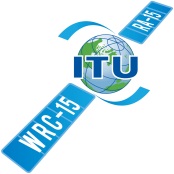 كما تتصدى المؤتمرات العالمية للاتصالات الراديوية لأي مسائل خاصة بالاتصالات الراديوية ذات طبيعة عالمية وتقدم الإرشاد والتوجيه للجنة لوائح الراديو ومكتب الاتصالات الراديوية وتراجع أنشطتها وتحدد المسائل التي تدرسها جمعية الاتصالات الراديوية ولجان الدراسات التابعة لها في الإعداد لمؤتمرات الاتصالات الراديوية التالية.ج‍معيات الاتصالات الراديوية	www.itu.int/itu-r/go/ra/جمعيات الاتصالات الراديوية (RA) مسؤولة عن هيكل دراسات الاتصالات الراديوية ووضع برنامجها والموافقة عليها. وتعقد جمعيات الاتصالات الراديوية عادة كل ثلاثة أو أربعة أعوام وقد تترافق زماناً ومكاناً مع المؤتمرات العالمية للاتصالات الراديوية. وتقوم الجمعيات بتوفير التقني اللازم لعمل المؤتمرات العالمية للاتصالات الراديوية والرد على طلبات أخرى تتقدم بها مؤتمرات الاتحاد واقتراح مواضيع مناسبة لجدول أعمال المؤتمرات القادمة كما تقوم بالموافقة على توصيات قطاع الاتصالات الراديوية في الاتحاد والمسائل ITU-R التي تعدها لجان الدراسات وإصدارها ووضع برنامج عمل للجان الدراسات وإلغاء أو إنشاء لجان دراسات حسب الحاجة.الفريق الاستشاري للاتصالات الراديوية
	www.itu.int/itu-r/go/rag/على الفريق الاستشاري للاتصالات الراديوية (RAG) المهام التالية: •	استعراض الأولويات والاستراتيجيات المعتمدة في القطاع؛•	رصد التقدم المحرز في أعمال لجان الدراسات؛ •	يقدم الإرشاد لأعمال لجان الدراسات؛•	يوصي بتدابير لتعزيز التعاون والتنسيق مع المنظمات الأخرى ومع القطاعين الآخرين في الاتحاد.يقدم الفريق الاستشاري للاتصالات الراديوية المشورة بشأن هذه الموضوعات إلى مدير مكتب الاتصالات الراديوية. ويمكن لجمعيات الاتصالات الراديوية أن تحيل موضوعات محددة داخلة في اختصاصها إلى الفريق الاستشاري للاتصالات الراديوية. ويمكن تخويل الفريق الاستشاري بالعمل نيابةً عن جمعية الاتصالات الراديوية في الفترات الواقعة بين جمعيتين.أعضاء الات‍حاد الدولي للاتصالات
	www.itu.int/en/membership/يمثل أعضاء الاتحاد الدولي للاتصالات مقطعاً مستعرضاً لصناعة الاتصالات بدءاً من كُبريات الجهات المصنعة في العالم وشركات التشغيل وشركات تجميع الأنظمة نزولاً إلى الأطراف الفاعلة الصغيرة المبتكرة في مجال تكنولوجيا المعلومات والاتصالات الجديدة. ومنذ إنشاء الاتحاد وانفتاحه على القطاع الخاص، تشارك الدول الأعضاء في الاتحاد وأعضاء القطاعات بنشاط في أعمال قطاع الاتصالات الراديوية. وتضم العضوية حالياً: •	أكثر من 190 دولة عضواً تشكل الاتحاد وتحدد ولايته وتساهم في أعمال الاتحاد بوجه عام؛•	أكثر من 570 عضواً من أعضاء القطاعات يشاركون في أعمال قطاع محدد (الاتصالات الراديوية أو التقييس أو التنمية). ويشمل ذلك وكالات التشغيل والمنظمات العلمية أو الصناعية والمؤسسات المالية والإنمائية وغيرها من الكيانات التي تتعامل مع مسائل الاتصالات ومنظمات الاتصالات أو التقييس أو المنظمات المالية أو الإنمائية الإقليمية والدولية الأخرى؛•	أكثر من 170 عضواً منتسباً إلى الاتحاد يعملون في إطار لجنة دراسات محددة.•	أكثر من 50 عضواً من الهيئات الأكاديمية.وفي إطار جهوده لكفالة أوسع نطاقاً للمشاركة في تعزيز الاتصالات في جميع أرجاء العالم وأن تراعى مصالح كل أصحاب المصلحة، يشجع الاتحاد انضمام كيانات ومنظمات جديدة للاتحاد كأعضاء قطاعات أو منتسبين. كما يسعى الاتحاد، إضافة إلى ذلك، إلى زيادة تطوير التعاون الفكري مع المؤسسات التعليمية والجامعات.ل‍جان دراسات الاتصالات الراديوية
	www.itu.int/itu-r/go/rsg/أنشأت جمعية الاتصالات الراديوية لجان دراسات الاتصالات الراديوية وأسندت إليها مسائل للدراسة من أجل صياغة مشاريع توصيات للموافقة عليها من جانب الدول الأعضاء في الاتحاد.والامتثال لتوصيات قطاع الاتصالات الراديوية ليس إلزامياً. بيد أنه في حين أن بعض التوصيات مضمّنة بالإحالة إليها في لوائح الراديو، فإن جميع توصيات قطاع الاتصالات الراديوية قام بوضعها خبراء عالميين وبالتالي فهي تتمتّع بسمعة طيبة مع التنفيذ في جميع أنحاء العالم، مما يجعلها تكتسب صفة المعايير الدولية في مجالات تطبيقها.وتركز الدراسات على ما يلي:•	إدارة موارد الطيف الراديوي/المدار واستعمالها بفعالية من جانب الخدمات الفضائية وخدمات الأرض؛•	خصائص وأداء الأنظمة الراديوية؛•	تشغيل المحطات الراديوية؛•	جوانب الاتصالات الراديوية في أمور الاستغاثة والسلامة.وعند مقارنة البدائل التقنية أو التشغيلية، فإنه يمكن أخذ العوامل الاقتصادية في الاعتبار أيضاً.وعلاوة على ذلك، تقوم لجان دراسات الاتصالات الراديوية بإجراء دراسات تمهيدية من أجل المؤتمرات العالمية والإقليمية للاتصالات الراديوية (WRC وRRC). واستناداً إلى المواد المقدمة من لجان الدراسات ومن اللجنة الخاصة المعنية بالمسائل التنظيمية/الإجرائية، إلى جانب أي مواد جديدة تقدمها الدول الأعضاء في الاتحاد ويقدمها أعضاء قطاع الاتصالات الراديوية، يقوم الاجتماع التحضيري للمؤتمر (CPM) بإعداد تقرير بشأن المسائل التقنية والتشغيلية والتنظيمية أو الإجرائية لكي ينظر فيه مؤتمر معين.وتنجز لجان الدراسات عملها بالتعاون مع منظمات الاتصالات الراديوية الدولية الأخرى، وتولي عناية خاصة لاحتياجات البلدان النامية من الاتصالات الراديوية.وهناك أكثر من 5 000 متخصص يمثلون الدول الأعضاء في الاتحاد وأعضاء القطاع والمنتسبين إليه في جميع أنحاء العالم يشاركون حالياً في أعمال لجان دراسات الاتصالات الراديوية.ويوجد حالياً ست لجان دراسات متخصصة في المجالات التالية:لجنة دراسات 1 (SG 1)	-	إدارة الطيف	www.itu.int/ITU-R/go/rsg1لجنة دراسات 3 (SG 3)	-	انتشار الموجات الراديوية	www.itu.int/ITU-R/go/rsg3لجنة دراسات 4 (SG 4)	-	الخدمات الساتلية	www.itu.int/ITU-R/go/rsg4لجنة دراسات 5 (SG 5)	-	خدمات الأرض	www.itu.int/ITU-R/go/rsg5لجنة دراسات 6 (SG 6)	-	الخدمات الإذاعية	www.itu.int/ITU-R/go/rsg6لجنة دراسات 7 (SG 7)	-	خدمات العلوم	www.itu.int/ITU-R/go/rsg7وإضافةً إلى ذلك، تقوم اللجنة الخاصة المعنية بالمسائل التنظيمية/الإجرائية (www.itu.int/ITU-R/go/rsc) بإجراء الدراسات اللازمة لدعم أنشطة الاجتماع التحضيري للمؤتمر (CPM) (www.itu.int/ITU-R/go/rcpm) في كل ما يتعلق بالجوانب التنظيمية والإجرائية.وتُشكل الأفرقة الفرعية المعروفة بفرق العمل (WP) وأفرقة المهام (TG) وأفرقة المهام المشتركة (JTG) لدراسة المسائل المسندة إلى لجان الدراسات المختلفة.لجنة الدراسات 1 (SG 1)إدارة الطيف	www.itu.int/itu-r/go/rsg1/إدارة الطيف هي مجموع الإجراءات الإدارية والتقنية اللازمة لضمان استخدام طيف الترددات الراديوية بكفاءة من قِبل جميع خدمات الاتصالات الراديوية المعرّفة بلوائح الراديو وتشغيل الأنظمة الراديوية دون التسبّب في تداخلات ضارة.مجال الاختصاصوضع مبادئ وتقنيات من أجل إدارة الطيف بفعالية، وتقاسم المعايير والطرائق، وتقنيات لمراقبة الطيف، واستراتيجيات طويلة الأجل لاستخدام الطيف، ونهج اقتصادية للإدارة الوطنية للطيف وتقنيات أوتوماتية وتقديم المساعدة إلى البلدان النامية بالتعاون مع قطاع تنمية الاتصالات.وإضافة إلى ذلك، إجراء دراسات التقاسم والتوافق بين الخدمات (الدراسات الملحّة حسب الطلب)، بما في ذلك وضع توصية (توصيات) وتقرير (تقارير) ورفعها إلى الاجتماع التحضيري للمؤتمر استجابة لتلك المسائل المُلحّة التي تُعنى بالتقاسم والتوافق بين الخدمات التي تحتاج إلى عناية خاصة.الهيكلتقوم ثلاث فرق عمل بإجراء الدراسات بشأن المسائل المسندة إلى لجنة الدراسات 1:فرقة العمل 1A (WP 1A) 	-	تقنيات هندسة الطيف فرقة العمل 1B (WP 1B) 	-	منهجيات إدارة الطيف والاستراتيجيات الاقتصادية فرقة العمل 1C  (WP 1C)	-	مراقبة الطيفوتتمثل أهداف فرق عمل الاتصالات الراديوية 1A و1B و1C في وضع ورعاية توصيات وتقارير وكتيّبات قطاع الاتصالات الراديوية ذات الصلة بتقنيات هندسة الطيف وأسس إدارة الطيف ومراقبة الطيف.فرقة العمل 1A (WP 1A) – تقنيات هندسة الطيفتقنيات هندسة الطيف، بما في ذلك الإرسالات غير المطلوبة والتفاوت في الترددات والجوانب التقنية للتقاسم وهندسة الطيف والبرامج الحاسوبية والتعاريف التقنية ومناطق تنسيق المحطات الأرضية والكفاءة التقنية في استعمال الطيف.فرقة العمل 1B (WP 1B) – منهجيات إدارة الطيف والاستراتيجيات الاقتصاديةأسس إدارة الطيف، بما في ذلك الاستراتيجيات الاقتصادية ومنهجيات إدارة الطيف والهيئات الوطنية لإدارة الطيف والإطار التنظيمي الوطني والدولي والنُّهُج البديلة وتوزيع نطاقات التردد بصورة مرنة واستراتيجيات طويلة الأجل للتخطيط.فرقة العمل 1C (WP 1C) – مراقبة الطيفمراقبة الطيف، بما في ذلك تطوير تقنيات رصد استعمال الطيف وتقنيات القياس والتفتيش على المحطات الراديوية وتحديد الإرسالات وموقع مصادر التداخلات. وتشمل الإدارة الوطنية للطيف الهياكل والقدرات والإجراءات واللوائح التي تلزم كل بلد لكي يحقق هدفه المتمثل في التحكم في استعمال طيف الترددات الراديوية على أراضيه وداخل حدوده الجغرافية. وفي إطار الاتفاقات التي تحمل صفة المعاهدات الدولية (لوائح الراديو)، تتمتع كل حكومة بالمرونة والاستقلالية في تنظيم الطيف واستعماله. وفي هذا الصدد، يجب أن تقوم كل إدارة بوضع القوانين ذات الصلة والنهوض بواجبات إدارة الطيف. واستعمال طيف الترددات والذي أصبحت له قيمة اقتصادية متزايدة يتم تنسيقه بالشكل الأمثل في بيئة يوفر فيها نظام إدارة الطيف الاستقرار ولكنه يسهل في نفس الوقت نفاذ المستعملين إلى الطيف.وتشمل الإدارة الفعالة لمورد الطيف المحدود غايات وأهداف نظام إدارة الطيف وهيكل إدارة الطيف وسلطة إدارة الطيف التي تضطلع بمسؤولية تنظيم استعمال الطيف.الكتيبات	www.itu.int/pub/R-HDBبغية مساعدة الدول الأعضاء في الاتحاد، بوجه عام، والبلدان النامية، بوجه خاص، في أنشطتها لإدارة الطيف على الصعيد الوطني، وضعت لجنة الدراسات 1 وفرق العمل التابعة لها عدداً من كتيّبات قطاع الاتصالات الراديوية في هذا الشأن:

كتيّب بشأن الإدارة الوطنية للطيف (www.itu.int/pub/R-HDB-21)، يغطي أسس إدارة الطيف وتخطيط الطيف وهندسة الطيف وتخويل الترددات واستعمال الطيف والتحكم في الطيف وأتمتة أنشطة إدارة الطيف. ويشرح الكتيّب العناصر الرئيسة لإدارة الطيف، وتمّ وضعه لكي تستعمله إدارات البلدان النامية والمتقدمة، على السواء.وهناك عمل ذائع الشهرة وهو الكتيّب الخاص بمراقبة الطيف (www.itu.int/pub/R-HDB-23) وهو يغطي كل السمات الأساسية لتقنيات وأنشطة مراقبة الطيف بما في ذلك إقامة مرافق المراقبة. والمبادئ التي تحكم هذا الكتيّب تظهر أن مراقبة الطيف تحتاج إلى معدات وأفراد وإجراءات. ويُعدّ الكتيّب بمثابة إضافة ضرورية لجميع الإدارات ووكالات مراقبة الطيف في العالم في البلدان النامية والمتقدمة على السواء.وهناك كتيّب مكمّل للكتيّبين المذكورين أعلاه وهو كتيّب تقنيات إدارة الطيف الترددي بمساعدة الحاسوب (CAT) (www.itu.int/pub/R-HDB-01). فقد تطوّر موضوع الإدارة الوطنية للطيف وأصبح محور أنشطة جميع إدارات الاتصالات. ويسري ذلك بشكل خاص على البلدان النامية، حيث أدى التطور المثير لتكنولوجيا المعلومات والاتصالات وتطبيقها على نطاق واسع إلى زيادة كبيرة في استعمال الطيف. ويتضمن هذا الكتيب المواد الأساسية وكثير من النماذج اللازمة لوضع مشاريع فعّالة من شأنها أن تساعد في تنفيذ الإدارة المؤتمتة للطيف بأسرع وقت ممكن.نواتج أخرى من لجنة الدراسات 1 لقطاع الاتصالات الراديويةووضعت لجنة الدراسات 1 وفرق عملها مؤخراً العديد من التوصيات (www.itu.int/pub/R-REC) والتقارير (www.itu.int/pub/R-REP) بشأن تنسيق الأجهزة قصيرة المدى وأثر هذه الأجهزة وغيرها من الأنظمة (التطبيقات الصناعية والعلمية والطبية والاتصالات عبر خطوط (الطاقة الكهربائية) على خدمات الاتصالات الراديوية.وبصدد القرار 9 (المراجع في حيدر آباد، 2010)، يواصل "الفريق المشترك المعني بالقرار 9" الذي تشكَّل بعد المؤتمر العالمي لتنمية الاتصالات لعام 1998 (WTDC-98) كفريق مشترك بين قطاعي الاتصالات الراديوية/تنمية الاتصالات مساعدة البلدان النامية في أداء مهامها المتعلقة بإدارة الطيف على الصعيد الوطني.لجنة الدراسات 3 (SG 3)انتشار الموجات الراديوية	www.itu.int/itu-r/go/rsg3/مجال الاختصاصانتشار موجات الراديو في الأوساط المؤينة وغير المؤينة وخصائص ضوضاء الراديو وذلك لتحسين أنظمة الاتصالات الراديوية.الهيكلتقوم فرق العمل الأربع التالية بتنفيذ دراسات بشأن المسائل المسندة إلى لجنة الدراسات 3:فرقة العمل 3J (WP 3J)	-	المبادئ الأساسية للانتشارفرقة العمل 3K (WP 3K)	-	الانتشار من نقطة إلى منطقة فرقة العمل 3L (WP 3L) 	-	الانتشار الأيونوسفيري والضوضاء الراديوية فرقة العمل 3M (WP 3M)	-	الانتشار من نقطة إلى نقطة ومن الأرض إلى الفضاءويتمثل الهدف الأساسي لفرق العمل في صياغة توصيات ضمن سلسلة التوصيات P لقطاع الاتصالات الراديوية من أجل اعتمادها لاحقاً من جانب لجنة الدراسات 3 ثم موافقة الدول الأعضاء عليها. كما تضع فرق العمل كتيّبات توفر مواداً وصفية وتعليمية تفيد على وجه الخصوص البلدان النامية. ومن المهام الأخرى التي تضطلع بها فرق العمل تقديم معلومات الانتشار والتوجيه، من خلال لجنة الدراسات 3، للجان دراسات الاتصالات الراديوية الأخرى إبان إعدادها للأساس التقني لمؤتمرات الاتصالات الراديوية. وتتعلق هذه المعلومات عادة بتحديد تأثيرات وآليات الانتشار ذات الصلة وتوفير طرائق للتنبؤ بالانتشار. وتعتبر التنبؤات مطلوبة من أجل تصميم وتشغيل أنظمة الاتصالات الراديوية وخدماتها، وكذلك من أجل تقييم تقاسم الترددات فيما بينها.فرقة العمل 3J (WP 3J) – المبادئ الأساسية للانتشارتوفر فرقة العمل 3J معلومات وتطور نماذج لوصف المبادئ الأساسية وآليات انتشار الموجات الراديوية في الوسائط غير المتأينة. وتستعمل هذه المواد كأساس لطرائق التنبؤ بالانتشار التي تضعها فرق العمل الأخرى. ومع الإقرار بالتغيّر الطبيعي لوسط الانتشار، تُعدّ فرقة العمل 3J نصوصاً لوصف القوانين الإحصائية ذات الصلة بسلوك الانتشار ووسائل التعبير عن التغيّر الزماني والمكاني لبيانات الانتشار.ويشمل الانتشار عبر الأراضي والعوائق طرائق حساب المجالات المنحرفة عبر الأرض المستوية وغير المستوية والتقدير الكمي لتأثير النباتات الموجودة على طول مسير الانتشار. ويتم الحفاظ على خرائط موصلية الأرض باعتبارها وسائل هامة لإجراءات التنبؤ المطبّقة على ترددات تبدأ من الترددات المتوسطة (MF) وما دونها.ومن بين المجالات الأساسية للدراسة في فرقة العمل 3J الانتشار عبر الغلاف الجوي المحايد والذي يشمل تأثيرات الانتشار في الجو الصافي، وفي حال وجود الهواطل. ولهذا الغرض، تكرّس فرقة العمل الكثير من الجهود من أجل وضع الخرائط العالمية لمعلمات الأرصاد الجوية الراديوية المستعملة في التقدير الكمي لهذه التأثيرات من أجل إجراءات التنبؤ. وتتضمن تأثيرات الجو الصافي الانكسار والتوهين الجويين الناجمين عن الغازات الجوية والتي تحتاج بدورها إلى مظاهر جانبية رأسية لدرجة الحرارة وبخار الماء مع تغيّرهما الزمني والمكاني. وبالمثل، من أجل تقييم التوهين وإزالة الاستقطاب من جراء الهواطل، يتعيّن وجود خرائط عالمية دقيقة لكثافة هطول الأمطار، فضلاً عن نماذج للتوهين الناجم عن المطر على وجه التحديد. كما تدرس فرقة العمل 3J تأثيرات السحاب والضباب.ولما كان من بين أهداف لجنة الدراسات 3 توفير إجراءات للتنبؤ يمكن تطبيقها في جميع أنحاء العالم، فإن من المهم إلى حد كبير أن تكون أي بيانات أساسية للأرصاد الجوية الراديوية تمثيلية للمناخات المختلفة في العالم وأن تكون استبانتها الزمانية والمكانية كافية.فرقة العمل 3K (WP 3K) – الانتشار من نقطة إلى منطقةتضطلع فرقة العمل 3K بمسؤولية وضع طرائق التنبؤ من أجل مسيرات الانتشار الأرضية من نقطة إلى منطقة. ويرتبط ذلك في الأساس بالخدمتين الإذاعية والمتنقلة للأرض وأنظمة الاتصالات قصيرة المدى داخل وخارج المباني (مثل الشبكات المحلية الراديوية RLAN) وبأنظمة النفاذ اللاسلكية من نقطة إلى عدة نقاط.وفي نطاقي الموجات المترية والديسمترية، يُراعى في التنبؤ بشدة المجال تأثيرات الأرض بجوار المرسل والمستقبل والطبيعة الانكسارية للجو. وتترك مساحة أيضاً لتغاير الموقع بالنسبة للتنبؤ بتغطية منطقة برية مع أخذ الجلبة المحلية التي تحيط بالمستقبِل في الاعتبار. كما يراعى كذلك المسيّرات المختلطة التي تعبر البر والبحر على السواء. وتم وضع طريقة تنبؤ موحدة - تناسب الخدمات الإذاعية والمتنقلة البرية والمتنقلة البحرية وبعض الخدمات الثابتة (كتلك التي تستعمل أنظمة من نقطة إلى عدة نقاط) - تشكل أداة رئيسية لتخطيط ترددات الخدمتين الإذاعية والمتنقلة، خاصة في مدى الترددات GHz 3-1 وللتنسيق في حال تقاسم الترددات.وعند ترددات أعلى (نمطياً من 1 إلى GHz 100 تقريباً)، يكون التركيز على الأنظمة قصيرة المدى سواء داخل المباني أو خارجها، حيث يُحتمل استعمالها في الشبكات RLAN والاتصالات المتنقلة الشخصية. وتضع فرقة العمل توصيات تصف آليات الانتشار ذات الصلة مثل ظواهر الانعكاس والانتثار والانكسار المرتبطة بالمباني أو بالعوائق داخل المباني، والتي تنشأ عنها جميعاً تأثيرات مثل التوهين وتعدّد المسيرات. ويلعب تعدد المسيرات دوراً حيوياً في نمذجة قنوات الوصلة الراديوية والتي من خلالها يمكن الحصول على تقييم لجودة الأداء. وبالنسبة للحالات خارج المباني، توضع نماذج لوصف الأنماط المختلفة للبيئة (من حضرية إلى ريفية) وتوضع صيغ للتقدير الكمي للخسارة الناجمة للمسيّر.ومع تزايد الاهتمام بتوصيل خدمات النطاق العريض عبر شبكات النفاذ المحلية، تدرس فرقة العمل 3K تأثيرات الانتشار المرتبطة بالأنظمة الراديوية الميليمترية (مثل تلك التي تعمل حول GHz 50-20) المستعملة لأغراض التوزيع من نقطة إلى عدة نقاط. ولا بد للتنبؤ بمدى تغطية منطقة ما أن يتناول تأثيرات المباني وتوزيعها المكاني والتوهين والانتثار الناجمين عن النباتات وتوهين المطر. وتعتبر طرائق التقدير الكمي لتأثيرات الانتشار ذات الصلة مثل التوهين والتشوّه نتيجة لتعدّد المسيرات من بين مجالات الدراسة الرئيسية لفرقة العمل 3K.فرقة العمل 3L (WP 3L) – الانتشار الأيونوسفيري والضوضاء الراديويةتقوم فرقة العمل 3L بدراسة جميع جوانب الانتشار في طبقة الأيونوسفير وخلالها. وعمدت التوصيات إلى وصف، من منظور رياضي، نموذج مرجعي للخصائص الأيونوسفيرية والترددات القصوى التي يمكن استعمالها في طبقات الأيونوسفير المختلفة. ويجري تناول التنبؤ الأيونوسفير قصير وطويل الأمد مع توجيهات بشأن استعمال المؤشرات الأيونوسفيرية".وفيما يتعلق بطرائق التنبؤ بالانتشار، روعي أن تتضمن التوصيات إجراءات التنبؤ بالنسبة للانتشار الأيونوسفيري في النطاقات من الميليمترية (EHF) إلى المترية (VHF). وبالنسبة لتلك الإجراءات الخاصة بحساب انتشار الموجات السماوية في النطاقات الكيلومترية (LF) والهكتومترية (MF) والديكامترية (HF) فإنها تلعب دوراً هاماً في تخطيط الترددات بالنسبة للتقدير الكمي للإشارة المرغوبة وتقييم التداخل أيضاً. وعند الترددات الأعلى، هناك أيضاً طرائق لحساب شدة المجال نتيجة لانتشار الرشقات الشهابية فضلاً عن الانتشار عبر الطبقة E المشتقة. وتركز الدراسات الحالية للتنبؤ بالانتشار الأيونوسفيري في النطاقين MF وHF على تأثيرات طبقة الأيونوسفير على الإرسالات المشكلة رقمياً وتسعى إلى توسيع مفهوم اعتمادية الأداء الموضوعة بالفعل للأنظمة التماثلية، بحيث يغطي نظيرتها الرقمية.ومع زيادة استعمال الأنظمة الساتلية، خاصة التي تستخدم مدارات أرضية منخفضة، فإن تأثيرات طبقة الأيونوسفير على مسيرات الانتشار المائلة عند ترددات النطاقين VHF وUHF تحتاج إلى اهتمام كبير. فعلى سبيل المثال، يمثل التأخير الزمني الإضافي المرتبط بالانتشار عبر الأيونوسفير اهتماماً رئيسياً بالنسبة لأنظمة الملاحة الساتلية؛ وبالمثل، يمثل التلألؤ عبر الأيونوسفير عاملاً هاماً بالنسبة لميزانية الوصلة في الأنظمة التي تعمل على ترددات أكبر من GHz 1 بكثير. وتعمل فرقة العمل 3L على تحسين طرائق التقدير الكمي لهذه التأثيرات، مع أخذ تغايرها الزمني والجغرافي في الاعتبار.ولتحسين دقة التنبؤ بالانتشار الأيونوسفيري، تم التركيز خلال سنوات كثيرة على تجميع ورعاية بيانات القياس التي يمكن بواسطتها مقارنة التنبؤات. وفي هذا الصدد، تم توصيف طريقة للحصول على قياسات شدة المجال من شبكة من المرسلات المخصصة لذلك منتشرة في جميع أنحاء العالم. كما تُقدم توجيهات بشأن إجراء مقارنات هادفة بين التنبؤات والقياسات. كما تتناول فرقة العمل 3L موضوع الضوضاء الراديوية التي تنشأ عن مصادر طبيعية واصطناعية على السواء وتوفر معلومات من أجل التقدير الكمي لتأثير الضوضاء على أداء الأنظمة الراديوية.فرقة العمل 3M (WP 3M) – الانتشار من نقطة إلى نقطة ومن الأرض إلى الفضاءتتناول فرقة العمل 3M دراسة انتشار الموجات الراديوية عبر مسيرات أرضية من نقطة إلى نقطة ومسيرات من الأرض إلى الفضاء، بالنسبة للإشارات المطلوبة وغير المطلوبة على السواء. فبالنسبة لمسيرات الأرض، يتم وضع طرائق التنبؤ لكل من وصلات خط البصر والوصلات عبر الأفق، مع الأخذ في الاعتبار الآليات المحتملة التي يمكن أن تتسبب في خبو وتشوّه الإشارة المطلوبة. ويُعبّر عن التنبؤات الناتجة بوجه عام بتوزيع إحصائي لخسارة الانتشار أو الانقطاع وهو ما يوفر معلومات حيوية لتخطيط وصلات الأرض في الخدمة الثابتة (FS).وبالمثل، يعالج تدهور الانتشار على مسيرات مائلة من السواتل لسلسلة من التوصيات التي تتضمن إجراءات للتنبؤ تقدر كمياً التأثيرات ذات الصلة وهو ما يوفر تقييماً للخسارة الإجمالية للانتشار أو سلوك الخبو أو إزالة استقطاب الإشارة. وهناك توصيات تنطبق على الخدمة الثابتة الساتلية (FSS) والخدمة المتنقلة الساتلية (MSS) والخدمة الإذاعية الساتلية (BSS).وللمراعاة الجيدة لتأثيرات الانتشار ذات الصلة في إجراءات التنبؤ المختلفة - مثل تأثيرات الانكسارية للجو الصافي والتوهين نتيجة للغازات الجوية والهواطل - توفر فرقة العمل 3M البيانات الأساسية للأرصاد الجوية الراديوية والتي يمكن منها حساب هذه التأثيرات كمياً. وبالمثل، بالنسبة للتنبؤات المرتبطة بالخدمة الثابتة للأرض، يلعب نموذج الانكسار الذي وضعته فرقة العمل 3J دوراً أساسياً إلى جانب المعلومات بشأن توزيع ارتفاع الأرض عبر المسير. وبالنسبة لإجراءات التنبؤ المرتبطة بالخدمات الساتلية، قد يتعيّن الأخذ في الاعتبار عوامل أخرى خاصة بالبيئة المحيطة بالمستقبل، مثل الحجب والسد بواسطة المباني والامتصاص بواسطة مواد البناء. كما يُستفاد من معلومات الانتشار عبر طبقة الأيونوسفير المستنبطة في فرقة العمل 3L. وفي حالة الخدمات المتنقلة الساتلية، يجب إيلاء عناية لتحرك المستقبل وكذلك للتغيرات في زاوية الارتفاع عندما يكون الساتل في مدار أرضي منخفض. وهناك دراسات تمهيدية جارية بشأن التنبؤ بالانتشار من أجل الاتصالات البصرية على مسيرات من الأرض إلى الفضاء تدعمها المعلومات المقدمة في فرقة العمل 3J بشأن التأثيرات الجوية ذات الصلة على الترددات البصرية.وتعتمد فرقة العمل 3M في وضع واختبار إجراءات التنبؤ الخاصة بها على بنوك بيانات القياس. وبنوك البيانات هذه متوفرة لمسيرات الأرض والمسيرات من الأرض إلى الفضاء وتستند إلى قياسات طويلة الأجل مقدمة من الأعضاء. وتولي أهمية كبيرة لتقييم جودة البيانات للتحقق من دقتها وصحتها إحصائياً.وهناك مسؤولية رئيسية أخرى تضطلع بها فرقة العمل 3M تتمثل في التنبؤ بالإشارات التي يُرجّح أن تتسبّب في تداخلات وهذه الإشارات التي تنتشر عادة عبر آليات قصيرة الأمد مثل مسيّرات الانتشار السطحية في طبقات الجو العليا (ducting) وانتثار المطر، يمكن أن تولد مستويات عالية من التداخل غير المقبول عند تقاسم الترددات. ويتم وضع ورعاية إجراءات التنبؤ بحيث يمكن إجراء التقدير الكمي لمستويات الإشارة هذه بين نقطتين على سطح الأرض. لنسبة مئوية مطلوبة من الوقت أو بين محطة فضائية ونقطة على سطح الأرض. ونكرر، تعتمد التنبؤات على بيانات الأرصاد الجوية الراديوية من أجل التقدير الكمي لانكسارية الجو أو مستوى شدة هطول المطر.وهناك جانب من الجوانب المهمة للدراسات المرتبطة بانتشار الإشارات عالية المستوى هذه، يتمثل في توفير طريقة لتحديد منطقة التنسيق حول محطة أرضية - منطقة محددة مادياً تستعملها الإدارات في تخطيط ونشر محطات الأرض والمحطات الأرضية (في الخدمتين الثابتة والثابتة الساتلية، على التوالي) عند تقاسم نطاق ترددات واحد. وفرقة العمل 3M هي المسؤولة عن وضع طريقة انتشار تستند إليها الطريقة الدولية المتفق عليها حالياً لتحديد منطقة تنسيق المحطة الأرضية.الكتيبات	www.itu.int/pub/R-HDBوضعت لجنة الدراسات 3 للاتصالات الراديوية وفرق عملها عدداً من كتيبات قطاع الاتصالات الراديوية.كتيب بشأن طرائق قطاع الاتصالات الراديوية للتنبؤ بالانتشار من أجل دراسات التداخل والتقاسم (www.itu.int/pub/R-HDB-58)، يقدم المعلومات والتوجيهات التقنية اللازمة من أجل دراسات التقاسم وعمليات تقييم التداخلات باستخدام نماذج انتشار وطرائق تنبؤ منتقاة للترددات الراديوية من سلسلة التوصيات P لقطاع الاتصالات الراديوية. ويفترض استعمال الكتيب بالترافق مع سلسلة التوصيات P من أجل المساعدة في إجراء تحليلات التداخلات وتطبيق طرائق التنبؤ على أنظمة خدمات الاتصالات الراديوية.كتيب بشأن الأرصاد الجوية الراديوية (www.itu.int/pub/R-HDB-26)، يقدم معلومات عامة عن الأرصاد الجوية الراديوية ويتناول الموضوعات التالية: الخصائص الفيزيائية للغلاف الجوي والانكسار الجوي وانتشار الجسيمات والتوهين والانتشار نتيجة للغازات الجوية والتوهين نتيجة للماء الجوي والبثية الراديوية والاستقطاب المتقاطع واللاتناحي والجوانب الإحصائية للعمليات الجوية.كتيب منحنيات انتشار الموجات الراديوية فوق سطح الأرض (www.itu.int/pub/R-HDB-13).كتيب انتشار الموجات الراديوية في الخدمة المتنقلة البرية للأرض في النطاقات VHF/UHF (www.itu.int/pub/R-HDB-44)، يقدم الأساس التقني للتنبؤ بانتشار الموجات الراديوية في الشبكات المتنقلة للأرض من نقطة إلى نقطة ومن نقطة إلى منطقة ومن نقطة إلى عدة نقاط.كتيب بشأن طبقة الأيونوسفير وتأثيراتها على انتشار الموجات الراديوية (www.itu.int/pub/R-HDB-32)، يزود المخططين في مجال الراديو والمستعملين بتوجيهات بشأن الخواص وتأثيرات الانتشار الأيونوسفيرية للمساعدة في تصميم أنظمة الاتصالات ذات الصلة.كتيب معلومات انتشار الموجات الراديوية من أجل عمليات التنبؤ في اتصالات المسيرات أرض - فضاء (www.itu.int/pub/R-HDB-27)، يوفر معلومات أساسية وإضافية بشأن تأثيرات الانتشار في الاتجاه أرض - فضاء من أجل المساعدة في تصميم أنظمة الاتصالات أرض - فضاء المختلفة.كتيب معلومات انتشار الموجات الراديوية من أجل تصميم الوصلات من نقطة إلى نقطة للأرض (www.itu.int/pub/R-HDB-54)، يوفر معلومات أساسية وإضافية عن تأثيرات انتشار الموجات الراديوية. ويعمل كدليل يحمل في الجيب بشأن توصيات قطاع الاتصالات الراديوية التي وضعتها لجنة الدراسات 3 للمساعدة في تصميم أنظمة اتصالات الأرض.نواتج أخرى للجنة الدراسات 3 للاتصالات الراديويةترعى لجنة الدراسات 3 وفرق عملها عدداً من التقارير (www.itu.int/pub/R-REP) المتعلقة بانتشار الموجات الراديوية والجوانب المختلفة لقياس شدة المجال. كما ترعى عدداً من قواعد البيانات ومنتجات البرمجيات من أجل دعم نماذج انتشار الموجات الراديوية المأخوذة من العديد من توصيات قطاع الاتصالات الراديوية (www.itu.int/pub/R-REC) ووضع نماذج انتشار جديدة للموجات الراديوية وتحسين القائم منها.لجنة الدراسات 4 (SG 4)الخدمات الساتلية	www.itu.int/itu-r/go/rsg4/مجال الاختصاصالأنظمة والشبكات من أجل الخدمة الثابتة الساتلية والخدمة المتنقلة الساتلية والخدمة الإذاعية الساتلية وخدمة الاستدلال الراديوي الساتلية.الهيكلتقوم ثلاث فرق عمل بتنفيذ الدراسات بشأن المسائل المسندة إلى لجنة الدراسات 4، فضلاً عن فريق مهام مشترك يقوم بإجراء الدراسات بشأن البندين 1.1 و2.1 من جدول أعمال المؤتمر العالمي للاتصالات الراديوية لعام 2015 (WRC-15):فرقة العمل (WP 4A) 4A	كفاءة استخدام المدار/الطيف في الخدمتين الثابتة الساتلية (FSS) والإذاعية الساتلية (BSS)فرقة العمل (WP 4B) 4B	الأنظمة والسطوح البينية الراديوية وأهداف الأداء والتيسر للخدمة الثابتة الساتلية (FSS) والخدمة الإذاعية الساتلية (BSS) والخدمة المتنقلة الساتلية (MSS)، بما في ذلك التطبيقات القائمة على ‏بروتوكول الإنترنت وجمع الأخبار بواسطة السواتل فرقة العمل WP 4C) 4C)	كفاءة استخدام المدار/الطيف في الخدمة المتنقلة الساتلية (MSS) وخدمة الاستدلال الراديوي الساتلية (RDSS).فريق المهام المشترك 4-5-6-7	البندان 1.1 و2.1 من جدول أعمال المؤتمر WRC-15 اللذان يتعلقان بإمكانية منح توزيعات جديدة للخدمة المتنقلة وعمليات تحديد من أجل الاتصالات المتنقلة الدولية (IMT).فرقة العمل(WP 4A) 4A  – كفاءة استخدام المدار/الطيف في الخدمتين الثابتة الساتلية (FSS) والإذاعية الساتلية (BSS)مجالات الدراسة الرئيسية لفرقة العمل 4A هي كفاءة استخدام المدار/الطيف والتداخل والتنسيق والجوانب ذات الصلة للخدمتين الثابتة الساتلية والإذاعية الساتلية. ولعملها علاقة وثيقة بالأعمال التحضيرية للمؤتمرات العالمية للاتصالات الراديوية.وتشمل مواضيع الدراسة الحالية:•	التوافق بين الأنظمة الجديدة في خدمة الملاحة الراديوية للطيران والخدمة الثابتة الساتلية الحالية التي تزود أنظمة الخدمة المتنقلة الساتلية غير المستقرة بالنسبة إلى الأرض والعاملة في النطاق MHz 5 150-5 091 بوصلات التغذية الصاعدة.•	تقدير الموارد من طيف الترددات الراديوية والمدار التي يستعملها نظام اتصالات ساتلي مستقر بالنسبة إلى الأرض.•	المتطلبات التقنية والتشغيلية للمحطات الأرضية الموجودة على منصات متنقلة تعمل في أنظمة الخدمة الثابتة الساتلية غير المستقرة بالنسبة إلى الأرض في نطاقات التردد GHz 19,3-17,3 وGHz 20,2-19,7 وGHz 29,1-27 وGHz 30,0-29,5.•	تقدير بشأن استعمال الطيف في النطاق GHz 17-13 في الخدمة الثابتة الساتلية في الإقليمين 2 و3 (المدار المستقر بالنسبة إلى الأرض).•	أثر التداخلات من إرسالات المحطات الأرضية المحمولة على متن السفن والعاملة في شبكات الخدمة الثابتة الساتلية على محطات الخدمة الثابتة.•	تقدير بشأن استعمال الطيف في النطاق GHz 17-10 في الخدمة الثابتة الساتلية في الإقليم 1 (المدار المستقر بالنسبة إلى الأرض).•	استعمال المطاريف ذات الفتحات الصغيرة جداً العاملة في شبكات الخدمة الثابتة الساتلية.•	مخطط إشعاع مرجعي بديل للمحطات الأرضية في الخدمة الثابتة الساتلية.•	دراسات التوافق بين الخدمة الثابتة الساتلية وخدمات الأرض والخدمات الفضائية الأخرى في النطاقين MHz 7 250-7 150 (فضاء - أرض) وMHz 8 500-8 400 (أرض - فضاء).•	نشر معلومات بشأن وضع الشبكات الساتلية في الخدمة.•	أبعاد قوس التنسيق لإجراء التنسيق بموجب الرقم 7.9 من لوائح الراديو بين الشبكات الساتلية المستقرة بالنسبة إلى الأرض.•	التفحص طبقاً للفقرة 2.2 من الملحق 4 بالتذييل 30B من لوائح الراديو (النقاط الشبكية في المواقع ذات الكسب المنخفض لهوائي الساتل).•	استنباط برمجية للتحقق من كثافة تدفق القدرة المكافئة EPFD طبقاً للتوصية ITU-R S.1503-1.•	المعايير التقنية المستخدمة في تطبيق الرقم 41.9 من لوائح الراديو في شبكات الخدمة الثابتة الساتلية المستقرة بالنسبة إلى الأرض في النطاق GHz 30,0-17,3.ومن بين البنود التي تشارك فيها فرقة العمل 4A تحضيراً للمؤتمر WRC-15، إجراء دراسات بشأن ما يلي:•	منح توزيعات أولية إضافية للخدمة الثابتة الساتلية (أرض - فضاء وفضاء - أرض) بمقدار MHz 250 في المدى الممتد من 10 إلى GHz 17 في الإقليم 1 (أرض - فضاء) وبمقدار MHz 250 في الإقليم 2 وبمقدار MHz 300 في الإقليم 3 في المدى GHz 17-13.•	التوافق بين الأنظمة الجديدة في خدمة الملاحة الراديوية للطيران والخدمة الثابتة الساتلية (أرض - فضاء) (تقتصر على وصلات التغذية للأنظمة المتنقلة الساتلية غير المستقرة بالنسبة إلى الأرض) في نطاق الترددات MHz 5 150-5 091؛•	أحكام بشأن المحطات الأرضية المحمولة على متن السفن والتي تعمل في شبكات الخدمة الثابتة الساتلية في نطاقي الوصلة الصاعدة MHz 6 425-5 925 وGHz 14,5-14؛•	إمكانية منح توزيعات جديدة للخدمة الثابتة الساتلية في نطاقي التردد MHz 7 250-7 150 (فضاء - أرض) وMHz 8 500-8 400 (أرض - فضاء) طبقاً لشروط التقاسم الملائمة؛•	إمكانية خفض قوس التنسيق والمعايير التقنية المستخدمة في تطبيق الرقم 41.9 فيما يخص التنسيق بموجب الرقم 7.9؛•	القراران 80 (Rev.WRC-07) و86 (Rev.WRC-07).
فرقة العمل (WP 4B) 4B – الأنظمة والسطوح البينية الراديوية وأهداف الأداء والتيسر للخدمة الثابتة الساتلية (FSS) والخدمة الإذاعية الساتلية (BSS) والخدمة المتنقلة الساتلية (MSS)، بما في ذلك التطبيقات القائمة على ‏بروتوكول الإنترنت وجمع الأخبار بواسطة السواتلتقوم فرقة العمل 4B بإجراء دراسات بشأن الأداء والتيسر والسطوح البينية الهوائية ومعدات المحطات الأرضية للأنظمة الساتلية في الخدمات الثابتة الساتلية والإذاعية الساتلية والمتنقلة الساتلية. وقد أولت هذه الفرقة عناية خاصة لدراسات جوانب ومستوى أداء الأنظمة ذات الصلة ببروتوكول الإنترنت. وهي تقوم حالياً بوضع توصيات وتقارير جديدة ومراجعة بشأن بروتوكول الإنترنت عبر السواتل للوفاء بالحاجة المتزايدة إلى الوصلات الساتلية لإنجاز حركة بروتوكول الإنترنت. وهناك تعاون وثيق بين هذه الفرقة وقطاع تقييس الاتصالات.كما تقوم الفرقة 4B بوضع توصيات و/أو تقارير جديدة عن الأنظمة المتكاملة والشبكات الساتلية الأرضية المختلطة.وفرقة العمل 4B مسؤولة عن جميع الدراسات المتعلقة بالمكون الساتلي للاتصالات المتنقلة الدولية، بما في ذلك وضع توصيات و/أو تقارير جديدة عن تكنولوجيات السطوح البينية الراديوية الساتلية.كما تتعامل الفرقة مع تجميع الأخبار ساتلياً (SNG) والذي يستلزم استعمال محطات أرضية متنقلة ومحمولة من أجل الإرسال المؤقت والموسمي لإشارات الفيديو و/أو الصوت والبيانات والإشارات المساعدة من مواقع بعيدة.وتشمل مواضيع الدراسة الحالية:•	أثر التشفير والتشكيل التكيفيين على أهداف التيسر.•	المتطلبات التقنية والتشغيلية للمطاريف ذات الفتحات الصغيرة جداً.•	تكنولوجيات السطوح البينية الراديوية الساتلية من أجل المكون الساتلي للاتصالات المتنقلة الدولية - المتقدمة.•	الاستعمال وأمثلة على أنظمة في الخدمة الثابتة الساتلية في حالات الكوارث الطبيعية وحالات الطوارئ المماثلة من أجل الإنذار وعمليات الإغاثة.•	إجراءات النفاذ من أجل إرسالات المحطات الأرضية المستعملة على فترات في الخدمة الثابتة الساتلية.•	مواصفات تفصيلية للسطوح البينية الراديوية من أجل المكون الساتلي للاتصالات المتنقلة الدولية-2000.
فرقة العمل (WP 4C) 4C – كفاءة استخدام المدار/الطيف في الخدمة المتنقلة الساتلية (MSS) وخدمة الاستدلال الراديوي الساتلية (RDSS)تهدف الدراسات التي تُجرى داخل فرقة العمل 4C إلى زيادة كفاءة استخدام موارد المدار/الطيف في أنظمة الخدمة المتنقلة الساتلية وخدمة الاستدلال الراديوي الساتلية. ويشمل ذلك تحليل حالات التداخل المختلفة بين هذه الأنظمة وكذلك مع الأنظمة العاملة في خدمات اتصالات راديوية أخرى ووضع منهجيات للتنسيق وشرح إمكانية استعمال أنظمة الخدمة المتنقلة الساتلية وخدمة الاستدلال الراديوي الساتلية في أغراض محددة مثل حالات الطوارئ والاتصالات البحرية واتصالات الطيران وتوزيع التوقيت وما إلى ذلك.وتقوم الفرقة 4C بصياغة توصيات وتقارير قطاع الاتصالات الراديوية بشأن بنود الدراسة هذه ورعايتها، كما تساهم مساهمة كبيرة في الأعمال التحضيرية للمؤتمرات العالمية للاتصالات الراديوية.وتشمل مواضيع الدراسة الحالية:•	معايير الحماية لتشغيل الخدمة المتنقلة الساتلية غير المستقرة بالنسبة إلى الأرض في النطاق MHz 400,05-399,9.•	منهجية للتنسيق من أجل تقدير التداخلات بين الأنظمة في خدمة الملاحة الراديوية الساتلية.•	حماية النطاق MHz 406,1-406.•	مبادئ عامة ومبادئ توجيهية وأمثلة على منهجيات لحساب الاحتياجات من الطيف لتحقيق نفاذ خدمة التسيير المتنقلة للطيران (AMS(R)S) داخل النطاق MHz 1 555-1 545 (فضاء - أرض) والنطاق MHz 1 656,5-1 646,5 (أرض - فضاء).•	وصف الأنظمة والشبكات في خدمة الملاحة الراديوية الساتلية.•	إمكانية منح توزيعات للخدمة المتنقلة الساتلية البحرية في المدى GHz 7/8.•	التقاسم بين الخدمة المتنقلة الساتلية المستقرة بالنسبة إلى الأرض والخدمات الأخرى في المدى GHz 26-22.•	تنبؤات الحركة والاحتياجات المقدرة من الطيف من أجل التطور المستقبل لتطبيقات النطاق العريض في الخدمة المتنقلة الساتلية.•	أثر خدمتي الاستدلال الراديوية الساتلية والمتنقلة الساتلية على الخدمة الثابتة في النطاق MHz 2 500-2 483,5.ومن بين البنود التي تشارك فيها فرقة العمل 4C للتحضير للمؤتمر العالمي للاتصالات الراديوية لعام 2012 إجراء دراسات:•	إمكانية توزيع النطاقين MHz 7 750-7 375 وMHz 8 400-8 025 للخدمة المتنقلة الساتلية البحرية والتدابير التنظيمية الإضافية حسب نتائج الدراسات ذات الصلة؛•	توزيعات أولية إضافية للخدمة المتنقلة الساتلية في الاتجاهين أرض - فضاء وفضاء - أرض داخل النطاقات الممتدة بين GHz 22 وGHz 26؛•	حماية الأنظمة العاملة في الخدمة المتنقلة الساتلية في النطاق MHz 406,1-406.فريق المهام المشترك 4-5-6-7 بقطاع الاتصالات الراديوية - المؤتمر WRC-15 البندان 1.1 و2.1 من جدول الأعماليضطلع فريق المهام المشترك 4-5-6-7 بمسؤولية وضع نص مشروع تقرير الاجتماع التحضيري للمؤتمر فيما يتعلق بالبندين 1.1 و2.1 من جدول أعمال المؤتمر WRC-12 وإحالته إلى الدورة الثانية للاجتماع التحضيري للمؤتمر WRC-15 مباشرةً طبقاً للفقرة 9.2 من القرار ITU-R 1-6 والقرار ITU-R 2-6.وعند إجراء دراسات التقاسم وإعداد مشروع تقرير الاجتماع التحضيري للمؤتمر، سيكون على فريق المهام المشترك هذا أن ينظر، طبقاً للقرارين 232 (WRC-12) و233 (WRC-12) الصادرين عن المؤتمر WRC-12، نتائج الدراسات المنبثقة عن فرقتي العمل 5D و5A بشأن الاحتياجات من الطيف للخدمة المتنقلة، بما في ذلك مديات التردد المناسبة والاحتياجات الأخرى المحددة، إضافةً إلى نتائج الدراسات المنبثقة عن أي من فرق العمل المعنية بشأن الخصائص التقنية والتشغيلية والاحتياجات من الطيف وأهداف الأداء أو متطلبات الحماية للخدمات الأخرى.الكتيبات		www.itu.int/pub/R-HDBوضعت لجنة الدراسات 4 للاتصالات الراديوية وفرق عملها عدداً من كتيبات قطاع الاتصالات الراديوية:كتيب بشأن الخدمة المتنقلة الساتلية (MSS) (www.itu.int/pub/R-HDB-41)، يقدم دراسة استقصائية مختصرة ومقدمة بشأن مجال الخدمة المتنقلة الساتليةالإضافات أرقام 1 و2 و3 و4 إلى الكتيب بشأن الخدمة المتنقلة الساتلية (MSS) (www.itu.int/pub/R-HDB-51):الإضافة 1 - جوانب الأنظمة للمحطات الأرضية المتنقلة الرقميةالإضافة 2 - منهجية لاشتقاق معايير التداخلات والتقاسم للخدمات المتنقلة الساتليةالإضافة 3 - مشكلات التداخل والضوضاء في الأنظمة المتنقلة الساتلية البحرية التي تستعمل ترددات في المنطقة 1,5 وGHz 1,6الإضافة 4 - الجوانب التقنية للتنسيق بين الأنظمة المتنقلة الساتلية التي تستعمل المدار الساتلي المستقر بالنسبة إلى الأرضكتيب بشأن الاتصالات الساتلية (الخدمة الثابتة الساتلية) (FSS) (www.itu.int/pub/R-HDB-42)، يقدم شرحاً شاملاً لكل القضايا المتعلقة بأنظمة الاتصالات الساتلية العاملة في الخدمة الثابتة الساتلية.كتيب الإذاعة الصوتية الرقمية - الإذاعة الصوتية الرقمية الأرضية والساتلية للمستقبلات المثبتة على مركبات والمحمولة والثابتة في النطاقات VHF/UHF (www.itu.int/pub/R-HDB-20)، يشرح متطلبات النظام والخدمة من أجل الإذاعة الصوتية الرقمية للمستقبلات المثبتة على مركبات والمحمولة الثابتة وعوامل الانتشار ذات الصلة والتقنيات المستخدمة في أنظمة الإذاعة الصوتية الرقمية ويتناول معلمات التخطيط وشروط التقاسم ذات الصلة.منشور خاص لقطاع الاتصالات الراديوية: مواصفات أنظمة الإرسال في الخدمة الإذاعية الساتلية (www.itu.int/pub/R-HDB-16)نواتج أخرى للجنة الدراسات 4 لقطاع الاتصالات الراديويةترعى لجنة الدراسات 4 وفرق عملها عدداً من التوصيات (www.itu.int/pub/R-REC) والتقارير (www.itu.int/pub/R-REP) المتعلقة بالخدمة الثابتة الساتلية والخدمة الإذاعية الساتلية والخدمة المتنقلة الساتلية وخدمة الاستدلال الراديوي الساتلية.لجنة الدراسات 5 (SG 5)الخدمات للأرض	www.itu.int/itu-r/go/rsg5/مجال الاختصاصالأنظمة والشبكات من أجل الخدمة الثابتة والخدمة المتنقلة وخدمة الاستدلال الراديوي وخدمة الهواة وخدمة الهواة الساتلية.الهيكلتقوم أربع فرق عمل بدراسة المسائل المسندة إلى لجنة الدراسات 5 بالإضافة إلى فريق مهام مشترك يقوم بإجراء دراسات بشأن البندين 1.1 و2.1 من جدول أعمال المؤتمر WRC-15:فرقة العمل (WP 5A) 5A		الخدمة المتنقلة البرية فوق 30 MHz باستثناء الاتصالات المتنقلة الدولية (IMT)، النفاذ اللاسلكي في الخدمة الثابتة؛ خدمة الهواة وخدمة الهواة الساتلية فرقة العمل(WP 5B) 5B  		الخدمة المتنقلة البحرية بما فيها النظام العالمي للاستغاثة والسلامة في البحر؛ الخدمة المتنقلة للطيران وخدمة الاستدلال الراديوي فرقة العمل (WP 5C) 5C		الأنظمة اللاسلكية الثابتة والأنظمة العاملة بالموجات الديكامترية (HF) والأنظمة الأخرى العاملة تحت MHz 30 في الخدمة الثابتة والخدمة المتنقلة البرية فرقة العمل (WP 5D) 5D		أنظمة الاتصالات المتنقلة الدولية (IMT)فريق المهام المشترك 4-5-6-7 	البندان 1.1 و2.1 من جدول أعمال المؤتمر WRC-15.فرقة العمل (WP 5A) 5A – الخدمة المتنقلة البرية باستثناء الاتصالات المتنقلة الدولية (IMT)، النفاذ اللاسلكي في الخدمة الثابتة؛ خدمة الهواة وخدمة الهواة الساتليةفرقة العمل 5A هي المسؤولة عن الدراسات المتعلقة بالخدمة المتنقلة البريدية باستثناء الاتصالات المتنقلة الدولية والنفاذ اللاسلكي في الخدمة الثابتة، كما أنها مسؤولة عن الدراسات المتعلقة بخدمة الهواة وخدمة الهواة الساتلية.لقد أصبحت التنقلية مطلباً متزايداً دوماً وخاصية تتسم بها الاتصالات في أيامنا هذه. وإضافة إلى أنظمة النفاذ اللاسلكي التجارية، بما في ذلك الشبكات المحلية الراديوية (RLAN)، أصبحت تطبيقات متنقلة برية متخصصة مثل أنظمة النقل الذكية ضرورية من أجل تحسين السلامة والكفاءة في طرقنا وطرقنا السريعة.ومن الأهداف الرئيسية لفرقة العمل 5A العمل على تسهيل، من خلال الدراسات المناسبة، النفاذ المنصف إلى الطيف الراديوي للخدمة المتنقلة البرية وخدمة الهواة، بحيث توفر الفوائد التي يمكن تحقيقها عبر حلول راديوية لاحتياجات الاتصالات. كما تنشط فرقة العمل 5A بشكل كبير في تطوير وتقييس تكنولوجيات جديدة للأنظمة المتنقلة البرية.وتستمر خدمات الهواة في إتاحة الفرصة لنحو 3 مليون شخص تقريباً مخوّلين على النحو الواجب في جميع أنحاء العالم لاستعمال الاتصالات الراديوية في تطبيقات شخصية دون أي منفعة مادية. وتشمل الأنشطة التجارب التقنية والاتصالات بين الهواة المرخصين واتصالات الكوارث. وهناك أكثر من 40 ساتلاً في مدارات أرضية منخفضة ومدارات شديدة الإهليلجية نفذها الهواة وأطلقوها في خدمة الهواة الساتلية. وتُعنى الدراسات التي تقوم بتنفيذها فرقة العمل 5A بشأن خدمات الهواة بالخصائص التقنية والتشغيلية ودراسات التقاسم، عند الحاجة إليها، إضافة إلى الأعمال التحضيرية لبنود جدول أعمال المؤتمرات العالمية للاتصالات الراديوية.وهناك جهد هام آخر جار في الوقت الحالي داخل فرقة العمل 5A ويتمثل في إنتاج سلسلة من إصدارات كتيّب الخدمة المتنقلة البرية. ويتناول الكتيب جميع فئات التطبيقات المتنقلة البرية مثل الهاتف الخلوي والنفاذ اللاسلكي عريض النطاق والنفاذ اللاسلكي الثابت وأنظمة توجيه الرسائل والاستدعاء وأنظمة النقل الذكية. ونُشرت بالفعل خمسة إصدارات. والغرض من هذا الكتيّب هو مساعدة أعضاء الاتحاد في عملية صنع القرارات المتعلقة بتخطيط وهندسة ونشر الأنظمة المتنقلة البرية في جميع أنحاء العالم.فرقة العمل (WP 5B) 5B – الخدمة المتنقلة البحرية بما فيها النظام العالمي للاستغاثة والسلامة في البحر (GMDSS)؛ الخدمة المتنقلة للطيران وخدمة الاستدلال الراديويتضطلع فرقة العمل 5B بمسؤولية إجراء الدراسات المتعلقة بالخدمة المتنقلة البحرية بما في ذلك النظام العالمي للاستغاثة والسلامة في البحر (GMDSS) والخدمة المتنقلة للطيران وخدمة الاستدلال الراديوي، بما في ذلك خدمتي التحديد الراديوي للموقع والملاحة الراديوية. وتقوم بدراسة أنظمة الاتصالات من أجل الخدمة المتنقلة البحرية والخدمة المتنقلة للطيران وأجهزة الرادار وأنظمة التحديد الراديوي للموقع من أجل خدمة الاستدلال الراديوي.وفرقة العمل 5B هي الفريق الرئيسي المعني بوضع ورعاية توصيات وتقارير وكتيّبات قطاع الاتصالات الراديوية التي يتمكّن من التشغيل الفعال وتوفير الحماية للتطبيقات المختلفة، بما في ذلك تطبيقات الاستغاثة والسلامة للخدمات المذكورة آنفاً مع السماح بتقاسم موارد الطيف المحدودة مع الخدمات الأخرى العاملة في النطاقات الموزّعة.والخدمة المتنقلة البحرية نتيجة لطبيعتها الخاصة جداً من حيث التشغيل البعيد، تعتمد بشكل كبير على الطيف الراديوي لإجراء أنشطتها التجارية فضلاً عن توفير وصلة حيوية لسلطات البحث والإنقاذ والسفن والطائرات أثناء حالات الاستغاثة وغيرها من الظروف الخطيرة المحتملة. كما تقوم فرقة العمل 5B وبتعاون وثيق مع المنظمة البحرية الدولية بوضع مشاريع للإجراءات التشغيلية من أجل اتصالات الطوارئ والاستغاثة والسلامة وتشغيل الأنظمة التابعة للخدمة المتنقلة البحرية، بما في ذلك إدارة هويات الخدمة المتنقلة البحرية.وبالنسبة للخدمة المتنقلة للطيران، يعتمد توفير اتصالات التحكم في الحركة الجوية والاتصالات الأخرى المتعلقة بسلامة وانتظام الرحلات الجوية، على الطيف الراديوي. وبالتالي، تقوم الفرقة بدراسة التوصيات المتعلقة بمعايير الحماية والتقاسم وذلك بشكل مستمر بالنسبة إلى سيناريوهات التقاسم الجديدة المقترحة، وأن تراعي الابتكارات التكنولوجية. وطبقاً لولايتها، تقوم فرقة العمل 5B بإجراء دراسات ووضع توصيات بشأن التطبيقات الجديدة للطيران مثل أنظمة الطائرات غير المأهولة (UAS).كما أن الجوانب المختلفة المتعلقة بوضع وتشغيل تطبيقات تنتمي إلى خدمة الاستدلال الراديوي (بما في ذلك التحديد الراديوي للموقع والملاحة الراديوية) تشكل جزءاً من برنامج عمل فرقة العمل 5B. ويجري استخدام الأنظمة المنتمية إلى خدمة الاستدلال الراديوي ليس فقط في صناعات الطيران والبحرية والأرصاد الجوية بل وبصورة متزايدة دوماً في صناعات أخرى إضافة إلى جمهور العامة. ففي حين تعمل هذه الأنظمة داخل توزيعات الترددات الحالية، هناك مقترحات للتقاسم مع أنظمة جديدة تحتاج إلى توزيعات ترددات كثيرة جديدة يجري وضعها للتحضير للمؤتمرات العالمية المقبلة للاتصالات الراديوية. ويتطلب ذلك وضع توصيات محددة تتناول خصائص جميع أنظمة الرادار المعروفة والتحسينات التي يمكن إدخالها بتطبيق تكنولوجيا جديدة والقياسات المعيارية وتقنيات التخفيف لكل سيناريو من سيناريوهات التقاسم الجديدة.ومع الأخذ في الاعتبار الأهمية المتزايدة لمراقبة المناخ، تولي فرقة العمل 5B اهتماماً خاصاً لوضع ورعاية توصيات لقطاع الاتصالات الراديوية تتعلق بتشغيل رادارات الأرصاد الجوية المنصوبة على الأرض والمستخدمة في مراقبة الطقس والمياه والمناخ والتنبؤ بأحوالها. وتلعب هذه الرادارات دوراً حاسماً في عمليات الإنذار الفورية المتعلقة بالأرصاد الجوية والمياه وتمثل خط الدفاع الأخير لعملية اكتشاف الطقس الذي يمكن أن يتسبّب في فقد الأرواح والممتلكات في حالات الفيضانات المفاجئة والعواصف العاتية.وتحافظ فرقة العمل 5B على تعاون وثيق مع منظمة الطيران المدني الدولي (ICAO) والمنظمة البحرية الدولية (IMO) والمنظمة العالمية للأرصاد الجوية (WMO).فرقة العمل (WP 5C) 5C – الأنظمة اللاسلكية الثابتة؛ الأنظمة العاملة بالموجات الديكامترية (HF) العاملة في الخدمة الثابتة والخدمة المتنقلة البريةتضطلع فرقة العمل 5C بمسؤولية الدراسات المتعلقة بالأنظمة اللاسلكية الثابتة وأنظمة الموجات الديكامترية (HF) في الخدمتين الثابتة والمتنقلة البرية. وهي تدرس أهداف الأداء والتيسّر ومعايير التداخل وترتيبات قنوات/فدرات التردد الراديوي وخصائص الأنظمة وجدوى التقاسم. (يلاحظ أنه بالنسبة لأنظمة النفاذ اللاسلكي الثابت (FWA)، فإن العمل المتعلق بأنظمة النفاذ العمومية من أجل تغطية كبيرة محتملة للنشر يجري في فرقة العمل 5A).ويتم تحديد أهداف الأداء والتيسّر للأنظمة اللاسلكية الثابتة بحيث تعمل على دمج هذه الأنظمة ضمن الشبكة العمومية. والتنسيق الوثيق مع قطاع تقييس الاتصالات بشأن هذه المسألة مطلوب من أجل الاتساق مع توصيات قطاع تقييس الاتصالات ذات الصلة.ويعدّ وضع معايير التداخل لأنظمة الخدمة الثابتة إزاء مصادر التداخل المختلفة أمراً ضرورياً إبان إعداد النصوص التقنية لبنود أعمال المؤتمرات العالمية المستقبلية للاتصالات الراديوية بشأن تقاسم الترددات مع الخدمات الراديوية الأخرى.وتقوم فرقة العمل 5C كذلك بتقييس ترتيبات الترددات الراديوية (بما في ذلك التي تستند إلى فدرات ترددية) في نطاقات التردد المختلفة الموزعة للخدمة الثابتة. وتسمح هذه الترتيبات باستعمال مخططات إشعاع متجانسة والتي يفضل استعمالها في أنظمة التوصيل البيني على الدارات الدولية للحد من التداخلات المتبادلة.كما تجري دراسة خصائص الأنظمة اللاسلكية الثابتة. وتعتبر المعلومات المتعلقة بخصائص الأنظمة جنباً إلى جنب مع معايير التداخل حيوية لعمل فرقة العمل 5C عند تقييم آثار التقاسم مع الخدمات الأخرى الموزعة على أساس أولي في جميع النطاقات الموزعة للخدمة الثابتة.كما يغطي مجال عمل فرقة العمل 5C استعمال نطاقات التردد تحت MHz 30 في الخدمتين الثابتة والمتنقلة البرية. ومن بين الموضوعات الخاصة التي تتناولها الفرقة بالدراسة أنظمة الموجات الديكامترية (HF) التكيفية وخصائص الخدمة الثابتة في نطاق الموجات الديكامترية (HF)، بما في ذلك الأهداف المتعلقة بالتداخلات ومعايير الحماية وتقييم التداخل في دراسات جدوى التقاسم في القناة المشتركة.فرقة العمل  (WP 5D) 5D– أنظمة الاتصالات المتنقلة الدولية (IMT)فرقة العمل 5D هي المسؤولة عن الجوانب العامة للأنظمة الراديوية لأنظمة الاتصالات المتنقلة الدولية التي تضم أنظمة الاتصالات المتنقلة الدولية-2000 (IMT-2000) الحالية وأنظمة الاتصالات المتنقلة الدولية-المتقدمة المستقبلية.وكان الاتحاد، طوال السنوات العشرين الماضية، ينهض بتنسيق جهود الحكومات ودوائر الصناعة في تطوير نظام اتصالات متنقلة دولية متعدد الوسائط عريض النطاق عالمي، يُعرف باسم IMT. ومنذ عام 2000 شهد العالم مَقْدم الأسرة الأولى من المعايير المشتقة من مفهوم الاتصالات المتنقلة الدولية (IMT)، IMT-2000. ويوجد حالياً أكثر من مليار مشترك في الاتصالات IMT-2000 في العالم، والنظام T آخذ في التوسع والتطوّر.وتوفر الاتصالات IMT - المتقدمة منصة عالمية تبني عليها الأجيال المقبلة من الخدمات المتنقلة - نفاذ سريع للبيانات، عمليات مراسلة موحدة ووسائط متعددة عريضة النطاق - في صورة خدمات تفاعلية جديدة مشوقة. وتقدم التوصية ITU-R M.2012 (www.itu.int/rec/R-REC-M.2012) مواصفات تفصيلية للسطوح البينية الراديوية للأرض للاتصالات IMT - المتقدمة.وتضطلع فرقة العمل 5D بالمسؤولية الرئيسية داخل قطاع الاتصالات الراديوية بالنسبة للمسائل المتعلقة بالمكوّن الأرضي للاتصالات المتنقلة الدولية، بما في ذلك المسائل التقنية والتشغيلية وتلك المتعلقة بطيف الترددات، بما يحقق أهداف الأنظمة المستقبلية للاتصالات IMT وهي تعمل بتعاون وثيق مع فرقة العمل 5C بشأن المسائل المتعلقة بالمكون الساتلي للاتصالات IMT.وفرقة العمل 5D هي الفريق الرئيسي المعني بالرعاية الشاملة للتوصيات القائمة ووضع توصيات جديدة بشأن المكوّن الأرضي للاتصالات IMT. ويتضمن هذا النشاط كذلك الاتصال بقطاع تقييس الاتصالات بشأن أنشطة التقييس المتعلقة بشبكات الاتصالات IMT والاتصال أيضاً بقطاع تنمية الاتصالات بشأن تطبيق الاتصالات IMT في البلدان النامية. وهناك تعاون وثيق أيضاً مع منظمات خارجية ومنظمات بارزة من منظمات وضع المعايير.فريق المهام المشترك 4-5-6-7 بقطاع الاتصالات الراديوية - WRC-15 البندان 1.1 و2.1 من جدول الأعمالانظر الصفحة 31، لجنة الدراسات 4.الكتيبات	www.itu.int/pub/R-HDBوضعت لجنة الدراسات 5 للاتصالات الراديوية وفرق عملها عدداً من كتيبات قطاع الاتصالات الراديوية:كتيب بشأن خدمة الهواة وخدمة الهواة الساتلية (www.itu.int/pub/R-HDB-52)، يقدم معلومات عامة عن خدمة الهواة وخدمة الهواة الساتلية. كما يتضمن خلاصة وافية لنصوص الاتحاد الحالية ذات الصلة بخدمة الهواة وخدمة الهواة الساتلية. والمتوخى أن يقدم هذا الكتيب في وثيقة واحدة معلومات عن خدمات الهواة من أجل الإدارات ومنظمات راديو الهواة.كتيب بشأن أنظمة الترحيل الراديوي الرقمية (www.itu.int/pub/R-HDB-24)، يقدم ملخصاً شاملاً للمبادئ الأساسية ومعلمات التصميم والممارسات الحالية من أجل تصميم وهندسة أنظمة الترحيل الراديوي الرقمية.كتيب بشأن أنظمة وشبكات الاتصالات التكيفية بالنسبة للتردد في نطاقي الموجات الهكتومترية والديكامترية (MF/HF) (www.itu.int/pub/R-HDB-40)، يساعد المخططين وصانعي القرار في نشر الأنظمة MF/HF التكيفية في الخدمة الثابتة بالنسبة للمستعملين التجاريين والحكوميين، على السواء في البلدان المتقدمة بوجه عام والنامية بوجه خاص. وهو يقدم مواداً بخصوص القدرات التكنولوجية الحالية في مجال الاتصالات MF/HF التكيفية.كتيب بشأن الخدمة المتنقلة البرية (بما في ذلك النفاذ اللاسلكي)، المجلد 1: النفاذ اللاسلكي الثابت (www.itu.int/pub/R-HDB-25)، يساعد في عملية اتخاذ القرار فيما يخص تخطيط وهندسة ونشر الأنظمة البرية المتنقلة القائمة على النفاذ اللاسلكي، خاصةً في البلدان النامية. وهو يقدم أيضاً معلومات وافية تساعد في تدريب المهندسين والمخططين على تنظيم وتخطيط وهندسة ونشر هذه الأنظمة.كتيب بشأن الخدمة المتنقلة البرية (بما في ذلك النفاذ اللاسلكي)، المجلد 2: مبادئ ونهج بشأن تطور الاتصالات المتنقلة الدولية 2000–/أنظمة الاتصالات العمومية المتنقلة البرية المستقبلية (FPLMTS) (www.itu.int/pub/R-HDB-30)، يقدم نظرة عامة على المبادئ والنهج التي يتعين مراعاتها في تطوير الأنظمة القائمة والناشئة إلى الاتصالات IMT-2000. وتعد الاتصالات IMT-2000 الجيل الثالث من الأنظمة المتنقلة المخطط أن تبدأ خدمتها في غضون عام 2000، رهناً باعتبارات السوق.كتيب بشأن الخدمة المتنقلة البرية (بما في ذلك النفاذ اللاسلكي)، المجلد 3: أنظمة إرسال الرسائل والمراسلة المتقدمة (www.itu.int/pub/R-HDB-47)، يساعد في عملية اتخاذ القرار بشأن تخطيط وهندسة ونشر الأنظمة البرية المتنقلة، خاصةً في البلدان النامية. وينبغي له أن يوفر كذلك معلومات وافية للمساعدة في تدريب المهندسين والمخططين في تنظيم وتخطيط ونشر هذه الأنظمة ويقدم المجلد 3 معلومات عن أحدث التكنولوجيات في مجال الاستدعاء المتنقل البري والمراسلة المتقدمة وإرسال الرسائل فضلاً عن أوصاف لأنظمة نمطية. والمقصود من المحتوى التقني أن تستعمله الإدارات وشركات التشغيل في كل من البلدان النامية والمتقدمة على السواء.كتيب بشأن الخدمة المتنقلة البرية (بما في ذلك النفاذ اللاسلكي)، المجلد 4: أنظمة النقل الذكية (www.itu.int/pub/R-HDB-49)، يقدم ملخصاً لاستعمال الاتصالات اللاسلكية في أنظمة النقل الذكية الحالية وقيد التطوير حول العالم، بما في ذلك المعمارية والأنظمة والتطبيقات. ويشهد هذا القطاع تطوراً سريعاً، حيث لا يزال في بداياته إلى حدٍ ما.كتيب بشأن الخدمة المتنقلة البرية (بما في ذلك النفاذ اللاسلكي)، المجلد 5: نشر أنظمة النفاذ اللاسلكي عريض النطاق (www.itu.int/pub/R-HDB-57)، الغرض الأساسي للكتيب المساعدة في عملية اتخاذ القرار بشأن تخطيط وهندسة ونشر الأنظمة المتنقلة البرية واللاسلكية، خاصةً في البلدان النامية. وهو يقدم أيضاً معلومات تساعد في تدريب المهندسين والمخططين في تنظيم تخطيط وهندسة ونشر هذه الأنظمة.كتيب بشأن الانتقال إلى أنظمة الاتصالات المتنقلة الدولية 2000– - الإضافة 1 (المراجعة 1) للكتيب الخاص بنشر أنظمة الاتصالات المتنقلة الدولية 2000– (www.itu.int/pub/R-HDB-46)، توسع من نطاق كتيب الاتحاد بشأن نشر أنظمة الاتصالات المتنقلة الدولية 2000– وتحدث الكثير من الأعمال التي جرت منذ إصدار الكتيب. وتتناول الإضافة موضوع التطور والانتقال من الأنظمة المتنقلة الحالية إلى الاتصالات IMT-2000. وقام القطاع بذلك استجابةً للاتصالات المستمرة والمداولات مع قطاعي تنمية وتقييس الاتصالات، حيث يرى أن هذه المواد بمثابة امتداد طبيعي للمعلومات المقدمة في الكتيب.كتيب بشأن الاتصالات المتنقلة الدولية 2000–: طبعة خاصة على قرص CD-ROM (www.itu.int/pub/R-HDB-37)، وهو هام بشكل خاص للخبراء المعنيين بوضع معايير الراديو والشبكات في الاتصالات IMT-2000 وكذلك لكل الخبراء المهتمين بفهم أعمق للوضع العالمي للاتصالات الشخصية المتنقلة. ويتضمن الكتيب مجموعة كاملة من نصوص الاتحاد الخاصة بالاتصالات IMT-2000 وغيرها من الموضوعات ذات الصلة إضافةً إلى التوصية ITU-R M.145 التي تشرح المواصفات التفصيلية للسطوح البينية  الراديوية للاتصالات IMT-2000.
نواتج أخرى للجنة الدراسات 5 للاتصالات الراديويةتقوم لجنة الدراسات 5 وفرق عملها برعاية عدد من التوصيات (www.itu.int/pub/R-REC) والتقارير (www.itu.int/pub/R-REP) المتعلقة بالخدمة المتنقلة البرية والخدمة المتنقلة البحرية والخدمة المتنقلة للطيران والخدمة الثابتة.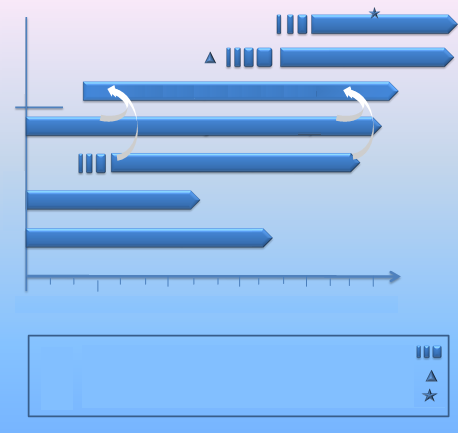 تنمية الاتصالات المتنقلة الدولية (IMT).لجنة الدراسات 6 (SG 6)الخدمات الإذاعية	www.itu.int/itu-r/go/rsg6/مجال الاختصاصالإذاعة بالاتصالات الراديوية، بما في ذلك خدمات الصورة والصوت والوسائط المتعددة والبيانات والتي تستهدف أساساً عامة الناس.وتعتمد الإذاعة على أنظمة توصيل المعلومات "من نقطة إلى كل مكان" إلى أكبر عدد من أجهزة الاستقبال لدى المستهلك المتاحة في المنازل وفي السيارات أو في الاستعمال المحمول. وعندما يحتاج الأمر إلى سِعة قناة العودة (للتحكم في النفاذ، والتفاعلية مثلاً)، فإن الإذاعة تستخدم عموماً بنية تحتية لتوزيع لا تناظري توفر سعة عالية من توصيل المعلومات إلى الجمهور بينما تكون وصلة العودة مع مقدم الخدمة أقل سِعة. كما أنه تجدر الإشارة إلى أن الإشارات الإذاعية تُستقبل على نحو متزايد بشبكات مستعملين نهائيين، أي بوابات ذات إمكانية تخزين محلية (منازل، سيارات أو شبكات جسم الإنسان) موصلة هي الأخرى بشبكات تفاعلية. ويشمل عمل لجنة الدراسات إنتاج البرامج وتوزيعها (الصورة والصوت والوسائط المتعددة والبيانات وغيرها) ودارات مساهمة بين الاستوديوهات ودارات تجميع المعلومات (الصحافة الإلكترونية (ENG) والصحافة الساتلية (SNG)، وغيرها)، والتوزيع الأولي إلى عقد التوصيل والتوزيع الثانوي إلى المستهلكين.وإذ تدرك لجنة الدراسات، أن إذاعة الاتصالات الراديوية تمتد من إنتاج البرامج إلى توصيلها إلى عامة الناس فإنها تدرس تلك الجوانب المتصلة بالإنتاج والاتصالات الراديوية من طرف إلى طرف، بما في ذلك التبادل الدولي للبرامج وكذلك النوعية الإجمالية للخدمة.الهيكلتقوم ثلاث أفرقة عمل بتنفيذ الدراسات بشأن المسائل المسندة إلى لجنة الدراسات 6 إضافة إلى فريق مهام مشترك (JTG) يقوم بتنفيذ دراسات بشأن البندين 1.1 و2.1 من جدول أعمال المؤتمر WRC-15:فرقة العملWP 6A) 6A ) 		البث الإذاعي للأرضفرقة العمل WP 6B) 6B) 		الخدمة الإذاعية: التجميع والنفاذفرقة العمل WP 6C) 6C) 		إنتاج البرامج وتقييم الجودةفريق المهام المشترك 6-5 		البندان 1.1 و2.1 من جدول أعمال المؤتمر WRC-15فرقة العمل(WP 6A) 6A  – البث الإذاعي للأرضتغطي فرقة العمل 6A الأنشطة في مجال خصائص أنظمة الأرض وتشفير/فك تشفير القنوات والتشكيل/إزالة التشكيل وتخطيط الترددات وتقاسمها من أجل خدمات الصوت والفيديو والوسائط المتعددة والتفاعلية وخصائص هوائيات الإرسال والاستقبال وطرائق تقييم مجالات الخدمة ومتطلبات الأداء المرجعي للمرسلات والمستقبلات ومتطلبات تشفير المصدر للبث للأرض ومتطلبات البيانات الشرحية في الخدمة الإذاعية للأرض.ويتعلق كثير من العمل الجاري في فرقة العمل 6A بالانتقال من الإذاعة التماثلية إلى الإذاعة الرقمية، الصوتية والتلفزيونية على السواء، بما في ذلك وضع كتيب في هذا الصدد. كما أن الفرقة معنية بحماية الخدمة الإذاعية من التداخلات، خاصة من مستعملي طيف الخدمة الإذاعية غير المرخصين مثل الاتصالات عبر خطوط الطاقة الكهربائية والأجهزة قصيرة المدى والأجهزة ذات النطاق العريض جداً وتجري دراسات كذلك بشأن تقاسم طيف الخدمة الإذاعة (UHF) مع الخدمات المتنقلة استجابةً للبندين 1.1 و2.1 من جدول أعمال المؤتمر WRC-15. وبالإضافة إلى ذلك، تقوم الفرقة بعمل مثمر للإعداد للمؤتمرات المقبلة ولتسريع وتيرة الدراسات في مجالات جديدة مثل الإذاعة التلفزيونية ثلاثية الأبعاد.وتقوم الفرقة بإعداد كتيّبات ومنشورات عن الخدمة الإذاعية للأرض تفيد المستعملين في جميع أنحاء العالم، بما في ذلك البلدان النامية. وتم إعداد عدد من هذه الكتيّبات في الماضي مثل الكتيّب المعني بالإذاعة الصوتية الرقمية للأرض والساتلية الموجهة إلى مستقبلات المركبات والمستقبلات المحمولة والثابتة في نطاقي الموجات المترية (VHF) والديسمترية (UHF)، وكتيّب لتصميم نظام الإذاعة في نطاق الموجات الديكامترية (HF) وكتيّب لتصميم نظام الإذاعة في نطاقي الموجات الكيلومترية (LF) والهكتومترية (MF) وكتيّب بشأن الإذاعة التلفزيونية الرقمية للأرض (www.itu.int/pub/R-HDB)فرقة العمل (WP 6B) 6B – الخدمة الإذاعية: التجميع والنفاذ تضطلع فرقة العمل 6B بأنشطة في مجال السطوح البينية في السلسلة الإذاعية وعبر/إلى وسائط التسليم المختلفة (أرضية، ساتلية، كبلية، إنترنت، وغيرها) وتشفير المصدر وتعدد إرسال/إزالة تعدد إرسال المحتوى والبيانات الشرحية والبرمجيات الوسيطة ومعلومات الخدمة والتحكم في النفاذ، لجميع الخدمات الإذاعية بما في ذلك الخدمات متعددة الوسائط/التفاعلية والمتقاربة للمطاريف الثابتة والمتنقلة على حد سواء. كما أن فرقة العمل 6B مسؤولة عن متطلبات خدمة تجميع الأخبار إلكترونياً والخدمة الإذاعية الساتلية. وبمعنى آخر، تُعد فرقة العمل 6B هي المسؤولة عن أي مجال يربط بين إنتاج البرامج وبثها إذاعياً.وفي سيناريو للإذاعة الرقمية، يتكون المحتوى الذي يتعيّن بثه من صوت وفيديو وبيانات وبيانات شرحية. ولكل نمط من هذه الوسائط خصائصه المميزة التي يتعيّن أخذها في الاعتبار من أجل إعداد بث إذاعي يتسم بالكفاءة من الناحيتين التقنية والاقتصادية. كما ينبغي أن يؤخذ في الاعتبار خصائص الأجزاء المختلفة للسلسلة الإذاعية ومنصات التسليم مع مراعاة المتطلبات المختلفة.وتتمثل أهداف فرقة العمل 6B في الدراسة والتنقيب عن أنظمة منسقة لتسليم البرامج إلى المستقبلات باستخدام المنصات الأرضية أو الساتلية أو الإنترنت. وتقوم فرقة العمل 6B إضافة إلى ذلك بدراسة أنظمة الإذاعة المختلطة التي تجمع الخدمات على الشبكات الإذاعية وشبكات النطاق العريض، ومن الأمثلة المحددة على ذلك خدمات النفاذ لذوي الاحتياجات الخاصة.وتثابر فرقة العمل 6B على رصد تكنولوجيات الإذاعة الرقمية البازغة التي تستخدم تكنولوجيا المعلومات والاتصالات والمسائل المتعلقة بحقوق إدارة محتوى الإذاعة الرقمية.فرقة العمل (WP 6C) 6C – إنتاج البرامج وتقييم الجودةتقوم فرقة العمل 6C على دراسة وتحديد المسائل المرتبطة بما يُطلق عليه "طبقة العرض" للإذاعة الصوتية والتلفزيونية. ويشمل ذلك أنساق الإشارات لإعداد برامج التلفزيون والراديو وتبادلها وكذلك أساليب تقييم جودة الصورة والصوت والتي تمثل عنصراً هاماً في عملية اختيار معلمات "طبقة العرض" من طرف إلى طرف.ومن الأمور ذات الأهمية الحيوية أن تتوفر أنساق مشتركة للإشارات من أجل إنتاج البرامج وتبادلها داخلياً وخارجياً ومن أجل عملية الإذاعة ذاتها. ولعل تطوير أنساق للصورة والصوت تتسم بالكفاءة من أجل التلفزيون والراديو ذوي الجودة العادية ومن أجل التلفزيون عالي الوضوح وكذلك تلفزيون المستقبل الذي يشمل التلفزيون ثلاثي الأبعاد التلفزيون فائق الوضوح (UHDTV)، يعني الاستعمال الأفضل لوسائط التسجيل والطيف الراديوي مع توفير جودة أعلى للمشاهد والمستمع.كما تقوم الفرقة بدراسة المبادئ الأساسية لأنظمة الإذاعة الصوتية والتلفزيونية، بما في ذلك القياس اللوني-أسلوب دمج "الألوان الأولية" في الصور التلفزيونية لإنتاج النتائج المثالية للصور الملونة التي نراها. ويجري إعداد كتيب بشأن القياس اللوني. كما تقوم الفرقة بدراسة المسائل المعقدة المتعلقة بالصوت وطريقة قياس "جهارة الصوت" في البيئة الرقمية، حصلت بسببها على جائزة إيمي الدولية في عام 2012.كما تدرس فرقة العمل 6C تسجيل البرامج التلفزيونية والصوتية من أجل التبادل الدولي للبرامج وأرشفتها. ويشمل ذلك استعمال الأفلام في التلفزيون.والهدف الذي تسعى إليه فرقة العمل 5C في هذا المجال هو تحديد المعلمات التقنية التي ينبغي لتسجيلات البرامج التلفزيونية والصوتية هذه أن تمتثل لها والممارسات التشغيلية التي ينبغي لجهاز البث ومنتجي البرامج تبنّيها بما يسمح باستعمال هذه التسجيلات وأرشفتها وتبادلها دولياً.وتساهم فرقة العمل 6C وتتواصل مع عدد من الهيئات الأخرى مثل فريق خبراء الصور المتحركة التابع للجنة التقنية المشتركة رقم 1 للجنة الكهرتقنية الدولية للتوحيد القياسي والفرق ذات الصلة بقطاع تقييس الاتصالات.وقد أطلقت الفرقة دراسات في ثلاثة مجالات رئيسية من مجالات الابتكارات في الوسائط الحالية. وهي أولاً "التلفزيون فائق الوضوح" الذي يوفر صوراً ذات تفاصيل ووضوح عاليين إلى حد كبير. وثانياً دراسة الأنظمة الصوتية متعددة الأبعاد التي تتجاوز التكنولوجيا الصوتية الشائعة حالياً، وتتيح للمستمع أن يحدد بدقة مصادر الصوت عند أي نقطة من طول أو عرض أو ارتفاع الحجرة. وثالثاً، استنباط أجيال جديدة من تكنولوجيا التلفزيون "ثلاثي الأبعاد" حيث تواجها تحديات علمية كبيرة جداً.وتطبيقاً لاتفاقية الأمم المتحدة بشأن حقوق الأشخاص ذوي الإعاقة والقرار 175 (غوادالاخارا، 2010) تعمل فرقة العمل ولجنة الدراسات بنشاط من أجل تحسين إمكانية النفاذ إلى خدمات الوسائط المتعددة المسموعة المرئية (التلفزيون والراديو والإنترنت) بالنسبة لذوي الإعاقات السمعية أو الإعاقات المتعلقة بالرؤية أو بالشيخوخة.كما يقوم فرقة العمل 6C بوضع طرائق قياسية لتقييم جودة الصورة والصوت بالنسبة للصور ثنائية وثلاثية الأبعاد وللأنظمة الصوتية متعددة القنوات. وتستعمل هذه الطرائق في كل قطاعات مجتمع الوسائط في العالم.فريق المهام المشترك 4-5-6-7 بقطاع الاتصالات الراديوية - البندان 1.1 و2.1 من جدول أعمال المؤتمر WRC-15انظر الصفحة 31، لجنة الدراسات 4.الكتيبات	www.itu.int/pub/R-HDBوضعت لجنة الدراسات 6 للاتصالات الراديوية وفرق عملها عدداً من كتيبات قطاع الاتصالات الراديوية:كتيب لأشكال الهوائيات (www.itu.int/pub/R-HDB-03)كتيب بشأن استنتاجات الاجتماع الاستثنائي للجنة الدراسات 11 بشأن التلفزيون عالي الوضوح	
(www.itu.int/pub/R-HDB-11).كتيب بشأن إشارات التلفزيون الرقمي: التشفير والتوصيل البيني داخل الاستديو 
(www.itu.int/pub/R-HDB-19)، يعطى ملخصاً للمعلومات الأساسية لما تم الاتفاق عليه حتى الآن في قطاع الاتصالات الراديوية، حيث يستند بشكل كبير إلى العمل المسجل بالفعل في التقارير بيد أنه يتضمن أيضاً إحالات إلى مواد منشورة من خارج الاتحاد.كتيب الإذاعة التلفزيونية الرقمية للأرض (DTTB) - الإذاعة التلفزيونية الرقمية للأرض في نطاق الموجات المترية (VHF) والديسمترية (UHF) (www.itu.int/pub/R-HDB-39)، يقدم توجيهات للمهندسين المسؤولين عن تنفيذ الإذاعة التلفزيونية الرقمية للأرض ويجمع بين المواد التي تتناول الأنظمة التلفزيونية الرقمية والتماثلية وجوانب التخطيط لهذا الموضوع الجديد.كتيب الإذاعة الصوتية الرقمية (DSB) - الإذاعة الصوتية الرقمية الأرضية والساتلية للمستقبلات المثبتة على مركبات والمحمولة والثابتة في النطاقات VHF/UHF (www.itu.int/pub/R-HDB-20)، يشرح متطلبات النظام والخدمة من أجل الإذاعة الصوتية الرقمية للمستقبلات المثبتة على مركبات والمحمولة الثابتة وعوامل الانتشار ذات الصلة والتقنيات المستخدمة في أنظمة الإذاعة الصوتية الرقمية ويتناول معلمات التخطيط وشروط التقاسم ذات الصلة.كتيب تصميم أنظمة الإذاعة الموجات الديكامترية (HF) (www.itu.int/pub/R-HDB-33)، يقدم توجيهات عملية وتوضيحية (حتى لمهندسي الراديو الذين لم يتطرقوا من قبل لمهمة تخطيط الخدمة الإذاعية بالموجات HF على وجه التحديد). وقد بذلت جهود كبيرة للوفاء بتطلعات مهندسي الإذاعة HF من العالم النامي. ويتضمن هذا المنشور النصوص ذات الصلة من التوصيات الحالية للقطاع إلى جانب مواد متقدمة.كتيب تصميم أنظمة الإذاعة بالموجات الكيلومترية (LF) والهكتومترية (MF) (www.itu.int/pub/R-HDB-38)، يتضمن كافة المعلومات اللازمة للقيام بتخطيط وتصمم محطات الإذاعة في النطاقين LF وMF. ويتضمن موجه بشكل أساسي للمهندسين في البلدان النامية لتوجيههم بشأن انتقاء النهج الأفضل.كتيب بشأن منهجية للتقييم الذات في التلفزيون (www.itu.int/pub/R-HDB-28). يشرح الجزء الأول طرائق عامة لإجراء التقييمات الذاتية. ويتناول الجزء 2 تطبيق بعض العناصر المحددة. ويتضمن الكتيب ثلاثة تطبيقات محددة: أنظمة التشفير الرقمي والتلفزيون عالي الوضوح وتقييم الأنظمة الهجائية الرقمية والأنظمة التصويرية.كتيب بشأن المواصفات التقنية لأنظمة التليتكست لقطاع الاتصالات الراديوية (www.itu.int/pub/R-HDB-34). توفر أنظمة التليتكست وسيلة لإضافة إشارات بيانات شفرة رقمياً محمولة في فواصل رأسية إلى إذاعة تلفزيونية تماثلية. ويمكن مشاهدة إشارات البيانات على مستقبلات المشاهدين كنص مطبوع أو أشكال أو ربما وسائط متعددة أكثر دقة. ويستعمل هذا الكتيب في كافة أنحاء العالم كما هو محدد في توصيات قطاع الاتصالات الراديوية. والمواصفات مشروحة في أربعة أقسام بأسلوب مماثل بحيث يمكن للقارئ فهم أوجه الاختلاف وأوجه التشابه.كتيب بشأن الأنظمة التلفزيونية المستعملة في جميع أنحاء العالم (www.itu.int/pub/R-HDB-08).النواتج الأخرى للجنة الدراسات 6 للاتصالات الراديويةتقوم لجنة الدراسات 6 وفرق عملها برعاية عدد من التوصيات (www.itu.int/pub/R-REC) والتقارير (www.itu.int/pub/R-REP) المتعلقة بالخدمة الإذاعية.لجنة الدراسات 7 (SG 7)خدمات العلوم	www.itu.int/itu-r/go/rsg7/مجال الاختصاصتشير "خدمات العلوم" إلى إشارات التردد والتوقيت القياسية وخدمة الأبحاث الفضائية (SRS) وخدمة العمليات الفضائية وخدمة استكشاف الأرض الساتلية (EESS) وخدمة الأرصاد الجوية الساتلية (MetSat) وخدمة مساعدات الأرصاد الجوية (MetAids) وخدمة الفلك الراديوي (RAS).وتستعمل الأنظمة المرتبطة بلجنة الدراسات 7 في أنشطة تشكل جزءاً هاماً من حياتنا اليومية مثل:•	مراقبة البيئة العالمية-الجو (بما في ذلك انبعاثات غازات الدفيئة) والبحار واليابسة والكتلة الأحيائية، وما إلى ذلك؛•	التنبؤات الجوية ومراقبة تغيّر المناخ والتنبؤ به؛•	الكشف عن الكثير من الكوارث الطبيعية والاصطناعية (الزلازل والتسونامي والأعاصير وحرائق الغابات والتسربات النفطية وغيرها) وتتبعها؛•	توفير معلومات الإنذار/التحذير؛•	تقييم الأضرار وتخطيط عمليات الإغاثة.تشمل لجنة الدراسات 7 كذلك أنظمة لدراسة الفضاء الخارجي:•	سواتل لدراسة الشمل والغلاف المغنطيسي وكل عناصر نظامنا الشمسي؛•	أنظمة الفلك الراديوي الأرضية والساتلية لدراسة الكون وظواهره.وتضع لجنة الدراسات 7 توصيات وتقارير وكتيّبات قطاع الاتصالات الراديوية التي تستعمل في تطوير وضمان تشغيل خالٍ من التداخل لأنظمة العمليات الفضائية والأبحاث الفضائية واستكشاف الأرض والأرصاد الجوية (بما في ذلك الاستعمال المرتبط بذلك لوصلات في خدمة ما بين السواتل) والفلك الراديوي والفلك الراداري وخدمات ونشر واستقبال وتنسيق التردد المعياري وإشارات التوقيت (بما في ذلك تطبيق التقنيات الساتلية) على صعيد عالمي.الهيكلتقوم أربع فرق عمل بتنفيذ الدراسات بشأن المسائل المسندة إلى لجنة الدراسات 7 إلى جانب فريق مهام مشترك لتنفيذ الدراسات ذات الصلة بالبندين 1.1 و2.1 من جدول أعمال المؤتمر WRC-15:	فرقة العمل 7A (WP 7A)	إرسالات إشارات التوقيت والترددات المعيارية: أنظمة وتطبيقات (أرضية وساتلية) لنشر إشارات التوقيت والترددات المعيارية؛	فرقة العمل 7B (WP 7B)	تطبيقات الاتصالات الراديوية الفضائية: أنظمة لإرسال/استقبال بيانات التحكم والقياس عن بُعد؛ 	فرقة العمل (WP 7C) 7C	أجهزة التحسس النائي: من أجل العمليات الفضائية والأبحاث الفضائية؛	فرقة العمل(WP 7D) 7D	علم الفلك الراديوي: أنظمة الاستشعار عن بُعد وتطبيقاتها من أجل استكشاف الأرض والأرصاد الجوية واستشعار الكواكب؛	فريق المهام المشترك 4-5-6-7	البندان 1.1 و2.1 من جدول أعمال المؤتمر WRC-15.فرقة العمل 7A (WP 7A) - إرسالات إشارات التوقيت والترددات المعياريةتغطي فرقة العمل 7A خدمات إشارات التوقيت والترددات المعيارية الأرضي منها والساتلي على السواء. ويشمل مجال عملها نشر واستقبال وتبادل إشارات الترددات والتوقيت المعيارية وتنسيق هذه الخدمات، بما في ذلك تطبيق التقنيات الساتلية على صعيد عالمي.وتتمثل أهداف فرقة العمل 7A في وضع ورعاية تقارير وتوصيات قطاع الاتصالات الراديوية في السلسلة TF والكتيّبات ذات الصلة بأنشطة إشارات الترددات والتوقيت المعيارية (SFTS) تغطي المبادئ الأساسية لتوليد هذه الإشارات وقياسها ومعالجة البيانات. وتمثل هذه التوصيات أهمية كبيرة لإدارات وصناعة الاتصالات، حيث تعتبر مقصدهم الأساسي. كما أن لهذه التوصيات تَبعات هامة بالنسبة لمجالات أخرى مثل الملاحة الجوية وتوليد الطاقة الكهربائية وتكنولوجيا الفضاء والأنشطة العلمية والأرصاد الجوية، كما أنها تغطي الموضوعات التالية:•	إرسالات إشارات الترددات والتوقيت المعيارية للأرض (بما في ذلك الإذاعات على الموجات الديكامترية والمترية والديسمترية) والإذاعات التلفزيونية ووصلات الموجات الصغرية والكبلات المحورية والبصرية؛•	إرسالات SFTS الصادرة من مصادر مستقرة في الفضاء/بما في ذلك سواتل الملاحة) وسواتل الاتصالات وسواتل الأرصاد الجوية؛•	تكنولوجيا التوقيت والترددات، (بما في ذلك الترددات المعيارية والميقاتيات) وأنظمة القياس وتحديد خصائص الأداء والمقاييس والشفرات الزمنية.فرقة العمل 7B (WP 7B) - تطبيقات الاتصالات الراديوية الفضائيةفرقة العمل 7B مسؤولة عن إرسال واستقبال بيانات التحكم عن بُعد والتتبّع والقياس عن بُعد لخدمات العمليات الفضائية والأبحاث الفضائية واستكشاف الأرض الساتلية والأرصاد الجوية الساتلية. وهي تدرس أنظمة الاتصالات التي تستعمل مع مركبات فضائية مأهولة وغير مأهولة ووصلات الاتصالات بين الكواكب واستعمال سواتل ترحيل البيانات.وتساعد فرقة العمل 7B في إجراء الدراسات العلمية والبرامج التكنولوجية من خلال الاستعمال الحكيم لطيف الترددات الراديوية.وتضع فرقة العمل 7B وترعى توصيات تتيح تقاسم موارد المدار والطيف المحدودة. كما تجري دراسة الخصائص التقنية والتشغيلية للمركبات الفضائية وتحديد نطاقات التردد المفضلة وعروض النطاقات المطلوبة ومعايير الحماية والتقاسم للمركبات الفضائية والمواقع المدارية لسواتل ترحيل البيانات. كما تساعد السلسلة SA من توصيات قطاع الاتصالات الراديوية التي تنتجها الفرقة الإدارات والوكالات الفضائية الوطنية والصناعة في التخطيط لأنظمة تتقاسم توزيعات التردد التي تستعملها الأنظمة الراديوية الفضائية وتعتمد الأبحاث الفضائية نتيجة لطبيعتها الخاصة جداً من حيث التشغيل عن بُعد اعتماداً كبيراً على الطيف الراديوي للقيام بأنشطتها.المسافات البعيدة جداً تميّز أنشطة الفضاء العميق مع بعض الرحلات الفضائية الحالية التي تسافر لمسافات تتجاوز 11 مليار كيلومتر من الأرض. وتحتاج هذه المسافات الاستثنائية إلى حد بعيد إلى استعمال تجهيزات اتصالات معقدة وتكنولوجيات متقدمة لتحقيق وصلات اتصالات يُعوّل عليها.والتوسع في الاتصالات الراديوية التي تستعمل المدار الأرضي المنخفض، مقترناً بمتطلبات الاتصال المستمر، أدى إلى استعمال سواتل ترحيل البيانات. ويمكن لساتل ترحيل البيانات الذي يتم وضعه في مدار مستقر بالنسبة إلى الأرض أن يوفر اتصالات مستمراً بين مركبة فضائية في مدار أرضي منخفض ومحطة أرضية وحيدة، كما يمكنه أن يدعم مركبات فضائية متعددة في آن واحد بمتطلباتها من البيانات بمعدلات تتراوح من منخفضة إلى عالية جداً.وبالنسبة للرحلات الفضائية المأهولة، فإن أنظمة الاتصالات الأكثر أهمية هي تلك المُدمجة في ملابس رواد الفضاء المشاركين في مهام المشي في الفضاء. والواقع الذي يُحتّم دمج أنظمة الاتصالات في البذلة الفضائية يحدّ كثيراً من الأبعاد المادية واستهلاك الطاقة لهذه الأنظمة.فرقة العمل  (WP 7C) 7C– أجهزة التحسس النائيتغطي فرقة العمل 7C تطبيقات التحسس النائي في خدمة استكشاف الأرض الساتلية (EESS) النشطة منها والمنفعلة، وأنظمة خدمة مساعدات الأرصاد الجوية، فضلاً عن محاسيس الأبحاث الفضائية بما فيها المحاسيس الخاصة بالكواكب.وتتمثل أهداف فرقة العمل 7C في وضع ورعاية توصيات وتقارير وكتيّبات قطاع الاتصالات الراديوية ذات الصلة بالتحسس الثاني في خدمة استكشاف الأرض الساتلية وفي أنشطة الأرصاد الجوية. ويشمل ذلك تقييم معايير التقاسم مع الخدمات الأخرى. وتمثل السلسلة RS من توصيات قطاع الاتصالات الراديوية الناتجة عن أعمال فرقة العمل 7C أهمية كبيرة للإدارات ووكالات الفضاء الدولية والوطنية فضلاً عن صناعة الاتصالات.وتتضمن محاسيس استكشاف الأرض النشطة المحمولة على متن السواتل أنظمة مثل أجهزة قياس الارتفاع وأجهزة قياس الانتثار والرادارات ذات الفتحات الاصطناعية لكي تقوم بالآتي:•	القياسات العملية والمتعلقة بالأرصاد الجوية لرطوبة التربة والكتلة الأحيائية من الغابات والهواطل والرياح السطحية وطوبوغرافيا البحار وبنية السُّحب وغيرها؛•	القياسات المتعلقة بحماية البيئة وإدارة حالات الكوارث الطبيعية والاصطناعية (مثل الفيضانات والزلازل والبقع النفطية)؛•	تصوير الأرض باستبانة متوسطة وعالية من أجل التطبيقات التجارية والأمنية.وتستعمل محاسيس استكشاف الأرض المنفعلة في قياسات متنوعة للأرض والجو، بما في ذلك البيانات البيئية الهامة مثل رطوبة التربة والملوحة ودرجة حرارة سطح البحار والمظاهر الجانبية لبخار الماء ودرجات الحرارة والثلوج في البحار والأمطار والجليد والثلوج والرياح والكيمياء الجوية وما إلى ذلك. ونظراً لدقة القياس المطلوبة والتي تصل إلى أجزاء من الكلفن الواحد، فضلاً عن عدم قدرة المحاسيس على التمييز بين الإشعاعات الطبيعية والاصطناعية، يتعيّن توفير مستوى عال جداً من الحماية من التداخلات الصادرة عن الخدمات النشطة من أجل الحصول على نتائج جيدة.وتتشابه محاسيس الأبحاث الفضائية النشطة والمنفعلة مفاهيمياً مع المحاسيس المستعملة في استكشاف الأرض ولكنها إما تستعمل في استكشاف أجسام الكواكب الأخرى في مجموعتنا الشمسية أو في القياسات الفلكية الراديوية في الفضاء.وتتشكل خدمات الأرصاد الجوية أساساً من خدمة الأرصاد الجوية الساتلية وخدمة مساعدات الأرصاد الجوية (وتغطي الثانية مجموعة متنوعة من معدات الأرصاد الجوية)، المسبارات اللاسلكية والمسبارات الإسقاطية والمسبارات الصاروخية. وتطير مساعدات الأرصاد الجوية في جميع أنحاء العالم لجمع بيانات الأرصاد الجوية في طبقات الجو العليا من أجل التنبؤات الجوية والتنبؤ بالعواصف العاتية وجمع بيانات مستوى الأوزون وقياس المعلمات الجوية من أجل تطبيقات متنوعة.فرقة العمل(WP 7D) 7D  – علم الفلك الراديويتغطي فرقة العمل 7D خدمة علم الفلك الراديوية. ويشمل نطاق عملها محاسيس الفلك الراديوي والمحاسيس الفلكية الرادارية سواء المنصوبة على الأرض أو في الفضاء، بما في ذلك أنظمة القياس بالتداخل ذي خط الأساس الطويل جداً (VLBI).وتتمثل أهداف أنشطة فرقة العمل 7D في وضع ورعاية السلسلة RA من توصيات وتقارير قطاع الاتصالات الراديوية ذات الصلة بالفلك الراديوي والراداري تتناول احتياجاتها من الطيف ومعايير الحماية والتقاسم. وتمثل هذه التوصيات أهمية كبيرة للإدارات ووكالات الفضاء الوطنية والدولية وصناعات الاتصالات حيث تُعد خيارهم الأول الذي يقصدونه.فريق المهام المشترك 4-5-6-7 بقطاع الاتصالات الراديوية - البندان 1.1 و2.1 من جدول أعمال المؤتمر WRC-15انظر الصفحة 31، لجنة الدراسات 4.الكتيبات	www.itu.int/pub/R-HDBوضعت لجنة الدراسات 7 للاتصالات الراديوية وفرق عملها عدداً من كتيبات القطاع:كتيب الاتحاد الدولي للاتصالات/المنظمة العالمية للأرصاد الجوية بشأن استعمال الطيف الراديوي في الأرصاد الجوية: المراقبة والتنبؤ فيما يتعلق بالطقس والماء والمناخ (www.itu.int/pub/R-HDB-45)، وقد تم وضعه بالتعاون مع فريق التوجيه المعني بتنسيق الترددات الراديوية بالمنظمة العالمية للأرصاد الجوية ويقدم معلومات تقنية شاملة عن استعمال الأجهزة والأنظمة الراديوية، بما في ذلك سواتل الأرصاد الجوية وسواتل استكشاف الأرض والمسبارات الراديوية ورادارات الأرصاد الجوية ورادارات المظاهر الجانبية للرياح ووسائل الاستشعار عن بُعد المحمولة على متن مركبات فضائية لأغراض مراقبة الطقس والمناخ والتنبؤ بهما.كتيب بشأن خدمة استكشاف الأرض الساتلية (EESS) (www.itu.int/pub/R-HDB-56)، يشرح هذه الخدمة وخصائصها التقنية وتطبيقاتها واحتياجاتها من الطيف فضلاً عن فوائدها ويقدم معلومات شاملة ووافية عن تطوير أنظمة الخدمة EESS. ويقدم على نحو خاص تعاريف أساسية ويسلط الضوء على المبادئ التقنية التي تحكم تشغيل الأنظمة ويعرض تطبيقاتها الرئيسة لمساعدة الإدارات في تخطيط الطيف وجوانب الهندسة والنشر لهذه الأنظمة.كتيب بشأن الفلك الراديوي (www.itu.int/pub/R-HDB-22)، وهو يتعلق بجوانب الفلك الراديوي ذات الصلة بتنسيق الترددات، أي إدارة استعمال الطيف الراديوي من أجل تدنية التداخل بين خدمات الاتصالات الراديوية. وهو يغطي مجالات مثل خصائص الفلك الراديوي ونطاقات التردد المفضلة وتطبيقات الفلك الراديوي الخاصة ومواطن الضعف إزاء التداخل من الخدمات الأخرى، فضلاً عن المسائل المرتبطة بتقاسم الطيف الراديوي من الخدمات الأخرى.كما يتناول الكتيب دراسة أنظمة الفلك الرادارية الذكية والمنصوبة على الأرض لدراسة علم الفلك خارج الأرض.كتيب بشأن انتقاء أنظمة التردد والتوقيت المحكمة واستعمالها (www.itu.int/pub/R-HDB-31)، يشرح المفاهيم الأساسية ومصادر الترددات والتوقيت وتقنيات القياس وخصائص المعايير الترددية المختلفة والخبرات التشغيلية والمشكلات والتوقعات المستقبلية.كتيب بشأن النقل والنشر ساتلياً لإشارات التوقيت والترددات (www.itu.int/pub/R-HDB-55)، يقدم معلومات تفصيلية عن الأساليب المطبقة لإشارات التوقيت والترددات الواردة من أنظمة ساتلية وتكنولوجياتها وخوارزمياتها وهيكلية بياناتها واستعمالها العملي.كتيب بشأن اتصالات الأبحاث الفضائية (www.itu.int/pub/R-HDB-43)، يعرض المتطلبات التقنية الأساسية والمتطلبات من الطيف لكثير من برامج الأبحاث والرحلات والأنشطة الفضائية المختلفة. ويناقش الكتيب وظائف الأبحاث الفضائية والتطبيقات التقنية والعوامل التي تحكم انتقاء الترددات لرحلات الأبحاث الفضائية واعتبارات الحماية والتقاسم لخدمة الأبحاث الفضائية.النواتج الأخرى للجنة الدراسات 7 للاتصالات الراديويةتقوم لجنة الدراسات 7 وفرق عملها برعاية عدد من التوصيات (www.itu.int/pub/R-REC) والتقارير (www.itu.int/pub/R-REP) المتعلقة بخدمات العلوم. ومن بين آخر الإصدارات:التوصية ITU-R RS.1883 بشأن استعمال أنظمة الاستشعار عن بُعد في دراسة تغير المناخ وتأثيراته (www.itu.int/rec/R-REC-RS.1883). تشمل هذه التوصية مبادئ توجيهية بشأن توفير بيانات الاستشعار عن بُعد المقدمة من السواتل من أجل دراسة تغير المناخ.التقرير ITU-R RS.2128، الدور الأساسي والأهمية العالمية لاستعمال الطيف الراديوي في عمليات رصد الأرض وفي التطبيقات ذات الصلة (www.itu.int/pub/R-REP-RS.2178).الاجتماع التحضيري للمؤتمر (CPM)	www.itu.int/itu-r/go/rcpm طبقاً للقرار ITU-R 2-6، يعقد الاجتماع التحضيري للمؤتمر عادة دورتين خلال الفترات الفاصلة بين المؤتمرات العالمية للاتصالات الراديوية.يكون الغرض من الدورة الأولى هو تنسيق برامج عمل لجان الدراسات ذات الصلة في قطاع الاتصالات الراديوية، وإعداد مشروع لهيكل تقرير الاجتماع التحضيري للمؤتمر، استناداً إلى جدول أعمال المؤتمرين العالميين التاليين للاتصالات الراديوية، ومراعاة أي توجيهات تكون قد صدرت عن المؤتمرات العالمية السابقة للاتصالات الراديوية.وتعد الدورة الثانية للاجتماع تقريراً موحداً يُستخدم دعماً لأعمال المؤتمرات العالمية للاتصالات الراديوية، ويقوم على: •	المساهمات المقدمة من الإدارات واللجنة الخاصة ولجان دراسات الاتصالات الراديوية (انظر أيضاً الرقم 156 من الاتفاقية) وغيرها من المصادر (انظر المادة 19 من الاتفاقية) المتعلقة بالمسائل التنظيمية والتقنية والتشغيلية والإجرائية التي يتعين أن تنظر فيها هذه المؤتمرات؛ •	إدراج الاختلافات، بعد التوفيق بينها قدر الإمكان، في النُهج المتبعة في الوثائق المصدر، أو، عندما يتعذر التوفيق بين النُهج، إدراج الآراء المختلفة ومسوغاتها.اللجنة الخاصة المعنية بالمسائل
التنظيمية والإجرائية (SC)	www.itu.int/itu-r/go/rsc/طبقاً للقرار ITU-R 38-4، تقع أنشطة اللجنة الخاصة ضمن فئتين: (1) الأعمال التي توكلها الدورة الأولى للاجتماع التحضيري للمؤتمر مباشرةً إلى اللجنة و(2) المهام المتصلة بالجوانب التنظيمية للأعمال التي توكلها الدورة الأولى للاجتماع التحضيري للمؤتمر إلى لجان الدراسات وفرق العمل التابعة لها. وتقوم اللجنة الخاصة، بمساعدة من فريق العمل التابع لها بإعداد تقرير يتم النظر فيه في الدورة الثانية للاجتماع التحضيري للمؤتمر.المنشورات	www.itu.int/publicationsبأكثر من 4 000 مادة منشورة، يعتبر الاتحاد الدولي للاتصالات الناشر الرئيسي للنصوص التي تتناول تكنولوجيا الاتصالات وتنظيمها فضلاً عن تقديم معلومات عامة في هذا الصدد. وتشكِّل منشورات قطاع الاتصالات الراديوية مصدراً مرجعياً أساسياً لكل من يرغب في مواكبة التغيرات السريعة والمعقَّدة التي تحدث في عالم الاتصالات الراديوية الدولي كالوكالات الحكومية وجهات تشغيل الاتصالات العامة والخاصة والجهات المصنِّعة والكيانات العلمية أو الصناعية والمنظمات الدولية والمكاتب الاستشارية والجامعات والمؤسسات التقنية وغيرها.وتقوم دائرة المعلوماتية والإدارة والمنشورات بنشر النصوص التنظيمية مثل لوائح الراديو والوثائق الختامية للمؤتمرات العالمية والإقليمية للاتصالات الراديوية والقواعد الإجرائية علاوة على التوصيات والتقارير والكتيِّبات التي تضعها لجان الدراسات التابعة لقطاع الاتصالات الراديوية.وتتوافر هذه المنشورات في نسخ ورقية أو على أقراص مُدمجة CD-ROM أو على الخط بست لغات (الإنكليزية والعربية والصينية والإسبانية والفرنسية والروسية)، ويمكن طلبها مباشرة من موقع الاتحاد الدولي للاتصالات على شبكة الويب:	 www.itu.int//ITU-R/go/publications/.وللحصول على القائمة الكاملة أو طلب منشور عبر الهاتف، يرجى الاتصال بخدمة مبيعات الاتحاد على الهاتف رقم: +41 22 730 6141.ما الأسباب التي تدعوك إلى أن تكون عضواً
في الاتحاد الدولي للاتصالات؟	www.itu.int/members/تمثل عضوية الاتحاد الدولي للاتصالات عيّنة نموذجية لصناعة الاتصالات وتكنولوجيا المعلومات والاتصالات بدءاً من أكبر شركات التصنيع والتشغيل في العالم، فنـزولاً إلى الأطراف الفاعلة الصغيرة المبتكرة العاملة في مجالات ثورية أو جديدة مثل الاتصالات اللاسلكية (مثل الاتصالات المتنقلة الدولية المتقدمة) أو الإذاعية التلفزيونية الرقمية (مثل التلفزيون ثلاثي الأبعاد) أو الأنظمة الساتلية المستقبلية (مثل الاستشعار عن بُعد أو اتصالات الطوارئ أو أنظمة النقل الذكية). ويمثّل الاتحاد الدولي للاتصالات المُنشأ على أساس التعاون الدولي بين الحكومات والقطاع الخاص محفلاً عالمياً يمكن للحكومات ودوائر الصناعة أن تعمل من خلاله من أجل تحقيق توافق بشأن مجموعة واسعة من القضايا التي تؤثر على الاتجاه الحالي والمستقبلي لصناعات الاتصالات.وتمثل عضوية الاتحاد الدولي للاتصالات وسيلة لا تُقدّر بثمن من أجل إرساء تفاهم مشترك بين الشركاء التجاريين المحتملين والإدارات الوطنية وأعضاء الاتحاد الآخرين. ويوجد حالياً ثلاثة أشكال للعضوية:دولة عضو في الاتحادإذا كانت الدولة عضواً في الأمم المتحدة، يمكنها أن تصبح عضواً بالاتحاد بالانضمام لدستوره واتفاقيته. بَيد أنه إذا لم تكن الدولة عضواً بالأمم المتحدة فإن طلب العضوية يحتاج إلى موافقة من ثلثي الدول الأعضاء بالاتحاد.عضو قطاع بالاتحادأعضاء القطاعات في الاتحاد عبارة عن كيانات ومنظمات منضمّة إلى قطاع أو أكثر من قطاعات الاتحاد وتستفيد من الطبيعة الحيادية والشاملة والعالمية للاتحاد الدولي للاتصالات وتشارك في تهيئة البيئة الجديدة المطلوبة للتعامل مع عالم الاتصالات المتغيّر والمتطوّر باستمرار.
ويتلقى أعضاء القطاعات بالاتحاد دعوات مصحوبة بالوثائق ذات الصلة لحضور كل أحداث الاتحاد، وبالتالي يمكنهم حضور الاجتماعات المختلفة التي يشارك فيها صانعو القرارات والشركاء المحتملون في مناقشات يمكن أن تُفضي إلى فرص تجارية ومشاريع مشتركة.ويمكن لأعضاء القطاعات في الاتحاد المشاركة في تنظيم ورعاية الحلقات الدراسية وورش العمل وتوفير الخبرات والمحاضرات ووسائل التدريب؛ وما إلى ذلك.الأعضاء المنتسبونالأعضاء المنتسبون عبارة عن كيانات أو منظمات منضمة لقطاع وحيد من قطاعات الاتحاد، قطاع الاتصالات الراديوية، مثلاً، ويشارك هؤلاء الأعضاء في لجنة دراسات يختارونها من لجان دراسات القطاع والفرق التابعة لها. ويشارك المنتسبون في عملية إعداد التوصيات (المعايير) قبل اعتمادها النهائي.ويمكن للأعضاء المنتسبين النفاذ إلى جميع الوثائق المتعلقة بلجنة الدراسات المختارة فضلاً عن لجان الدراسات الأخرى، حسبما يتطلب برنامج العمل. ولا يشارك الأعضاء المنتسبون في التصويت على المسائل والتوصيات أو في عملية الموافقة عليها.ويمكن للعضو المنتسب أن يعمل أيضاً كمقرر ضمن لجنة الدراسات المنتقاة، فيما عدا أنشطة الاتصال والتي يجري تناولها بشكل منفصل.ومن الفوائد الأخرى لعضوية الاتحاد الدولي للاتصالات:•	النفاذ إلى المنشورات والوثائق والمعلومات والإحصاءات؛•	امتلاك حسابات في خدمات تبادل معلومات الاتصالات (TIES) تتيح للأعضاء النفاذ إلى قواعد البيانات والوثائق وقواعد البيانات التقنية المقيّدة؛•	تخفيضات على أسعار القائمة عند شراء أي من منشورات الاتحاد (فيما عدا المنشورات المتاحة من منفذ بيع الكتب الإلكتروني للاتحاد)؛•	النفاذ إلى كمٍّ كبير من البيانات المقيّدة مثل مشاريع الوثائق والإحصاءات وخطط التنمية ووحدات التدريب النمطية وما إلى ذلك.الهيئات الأكاديميةتقبل أيضاً الهيئات الأكاديمية والجامعات ومؤسسات البحوث المرتبطة بها المعنية بتنمية الاتصالات/تكنولوجيا المعلومات والاتصالات للمشاركة في أعمال قطاعات الاتحاد الثلاثة.وفي البيئة سريعة الحركة لأيامنا هذه، توفر عضوية الاتحاد للحكومات والمنظمات الخاصة فرصة فريدة للالتقاء والتقدم بمساهمات قيّمة وهامة في التطورات التكنولوجية التي تعيد سريعاً تشكيل العالم من حولنا.ويمكن الاطلاع على معلومات كاملة بشأن فوائد عضوية الاتحاد على الموقع: www.itu.int/members/فلنوجّه المستقبلانضم إلى عضوية الاتحاد الدولي للاتصالاتلكي تنضم إلى عضوية الاتحاد الدولي للاتصالات: يرجى الاتصال بدائرة شؤون الأعضاء في الاتحاد أو دائرة لجان الدراسات في قطاع الاتصالات الراديوية.العناوين وجهات الاتصالترسل المراسلات المكتبية إلى:للحصول على تفاصيل الاتصال الخاصة برؤساء لجان دراسات الاتصالات الراديوية ونوابهم، يرجى زيارة الموقع:www.itu.int/go/ITU-R/cvc/RSG وwww.itu.int/go/ITU-R/cvc/RAGمراجع قطاع الاتصالات الراديويةلجان الدراساتwww.itu.int/ITU-R/go/rsg/ لجنة تنسيق المفردات (CCV)www.itu.int/ITU-R/go/rccv/ مصطلحات وتعاريف الاتحادwww.itu.int/ITU-R/go/terminology-database/ معلومات الاتحاد بشأن "بيان البراءات وإعلان التراخيص"www.itu.int/pub/R-SOFT-PAT توصيات قطاع الاتصالات الراديويةwww.itu.int/ITU-R/go/recommendations/ آراء قطاع الاتصالات الراديويةwww.itu.int/ITU-R/go/opinions/ منشورات عامةwww.itu.int/ITU-R/go/general-publications/ منشورات الخدمةwww.itu.int/ITU-R/go/service-publications/ منشورات المؤتمراتwww.itu.int/ITU-R/go/conferences-publications/ خارطة الموقع الإلكتروني للقطاعwww.itu.int/ITU-R/go/sitemap/ هذا الكتيّب للجان دراسات قطاع الاتصالات الراديويةصادر عن مكتب الاتصالات الراديوية
في الاتحاد الدولي للاتصالات (ITU)Place des Nations
CH-1211 Geneva 20
Switzerlandللحصول على نسخة مجانية من هذا الكتيّب، يرجى الاتصال كالتالي:
شبعة خدمات التوعية والنشر في قطاع الاتصالات الراديوية
هاتف:	+ 41 22 730 5810فاكس:	+ 41 22 730 5785بريد إلكتروني:	brpromo@itu.int
www.itu.int/itu-r/go/promotionعنوان إلكتروني: membership@itu.int أو brsgd@itu.int
أو brpromo@itu.intwww.itu.int/members/دائرة لجان دراسات قطاع الاتصالات الراديويةالاتحاد الدولي للاتصالات
1211 Geneva 20, Switzerlandالبريد الإلكتروني		brsgd@itu.int
الهاتف:		+ 41 22 730 5816
الفاكس:		+ 41 22 730 5806
www.itu.int/itu-r/go/address-contacts/ رئيس الدائرة: السيد كولين لان‍جتريرئيس الدائرة: السيد كولين لان‍جتريلجنة دراسات قطاع الاتصالات الراديويةالمستشار أو أمين اللجنةالرئيسلجنة الدراسات 1 - إدارة الطيفMr. Philippe AUBINEAUphilippe.aubineau@itu.intTel. +41 22 730 5992Mr. Sergy PASTUKH 
sup@niir.ru; intcoop@minsvyaz.ru
Tel. +7 499 6471738لجنة الدراسات 3 - انتشار الموجات الراديويةMr. David BOTHAdavid.botha@itu.intTel. +41 22 730 5548Mr. Bertram ARBESSER-RASTBURG
bertram.arbesser-rastburg@esa.int
Tél. +31 71 565 4541لجنة الدراسات 4 - الخدمات الساتليةMr. Nelson MALAGUTInelson.malaguti@itu.intTel. +41 22 730 5198Mr. Chris HOFER
christopher.p.hofer4.civ@mail.mil
Tel +1 301 225 3798لجنة الدراسات 5 - خدمات الأرضMr. Sergio BUONOMOsergio.buonomo@itu.intTel. + 41 22 730 6229Mr. Akira HASHIMOTO
hashimoto@nttdocomo.co.jp
Tel.+81 3 5156 1150لجنة الدراسات 6 - الخدمات الإذاعيةMr. Nangapuram VENKATESHnangapuram.venkatesh@itu.intTel. +41 22 730 5552Mr. Christoph DOSCH
dosch@irt.de
Tel. +49 89 3239 9349لجنة الدراسات 7 - خدمات العلومMr. Vadim NOZDRINvadim.nozdrin@itu.intTel. +41 22 730 6016Mr. Vincent MEENS)
vincent.meens@cnes.fr
Tel. +33 5 6127 3808لجنة تنسيق المفردات (CCV)Mr. Nelson MALAGUTInelson.malaguti@itu.intTel. +41 22 730 5198Mr. Imad HOBALLAHimad.hoballah@tra.gov.lb
Tel. +961 1 964300الاجتماع التحضيري للمؤتمر (CPM)Mr. Philippe AUBINEAUphilippe.aubineau@itu.intTel.+41 22 730 5992Mr. Aboubakar ZOURMBA
aboubakar.zourmba@ties.itu.int
Tel. +237 22 234201اللجنة الخاصة (SC)Mr. Philippe AUBINEAUphilippe.aubineau@itu.intTel.+41 22 730 5992Mr. Taghi SHAFIEE
shafiee@cra.ir
Tel. +98 311 6249030/6242052الفريق الاستشاري للاتصالات الراديوية (RAG)Mr. Fabio LEITEfabio.leite@itu.intTel. +41 22 730 5940Mr. Daniel OBAM
daniel.obam@ties.itu.int
Tel. +254 20 2719953